招标编号：510188202100216智慧高新区时空数据应用系统建设项目			招标文件成都高新技术产业开发区公园城市建设局四川成与诚招标代理有限公司共同编制2021年09月廉洁自律承诺书为进一步规范四川成与诚招标代理有限公司政府采购行为，维护政府采购制度，净化政府采购市场环境。四川成与诚招标代理有限公司在代理政府采购事务过程中郑重承诺：一、坚持公开、公平、公正原则，严格按照法律法规和委托代理协议的约定办理政府采购事宜，恪守职业道德，规范代理行为，努力提高专业能力，确保服务质量；诚实守信，勤勉尽责，积极维护国家利益、社会公共利益和政府采购相关当事人的合法权益。二、公司员工遵纪守法，不得以不正当手段争取、承揽代理政府采购事务和向任何单位和个人支付现金、实物或其他利益的行为。三、公司员工自觉抵制商业贿赂，不得接受供应商的礼金、有价证券和贵重物品，不得在供应商报销任何应由个人支付的费用，不得以任何形式向供应商索要和收受回扣或变相收受贿赂，不得参加可能对公正执行采购工作有影响的宴请或娱乐活动。四、公司员工不得与供应商存在任何商业上的利害关系，不得在供应商单位兼职和任职，不得泄漏政府采购过程中的机密。五、公司员工在业务交往中，不得故意刁难供应商，影响正常的业务开展。公司全体员工接受来自社会各界的监督、举报，请各位政府采购参与者充分了解并自觉践行本准则，共同营造廉洁诚信的政采环境，共同推动阳光透明的政府采购。举报电话：028-83475775四川成与诚招标代理有限公司交通指引四川成与诚招标代理有限公司位于四川省成都市高新区锦尚西一路楚峰国际中心45A03号（44层），可采用以下交通方式：1、地铁：1号线孵化园地铁站A口，步行300米即可到达。2、自驾：高德地图导航输入“楚峰国际中心”，停车场入口位于锦尚西一路。3、建议将车辆停放于-5层，乘地下客梯至一楼大堂（地下客梯只能到一楼）。来访人员在大堂选乘高区单/双层客梯上楼；大件样品可直接从货梯上楼。温馨提示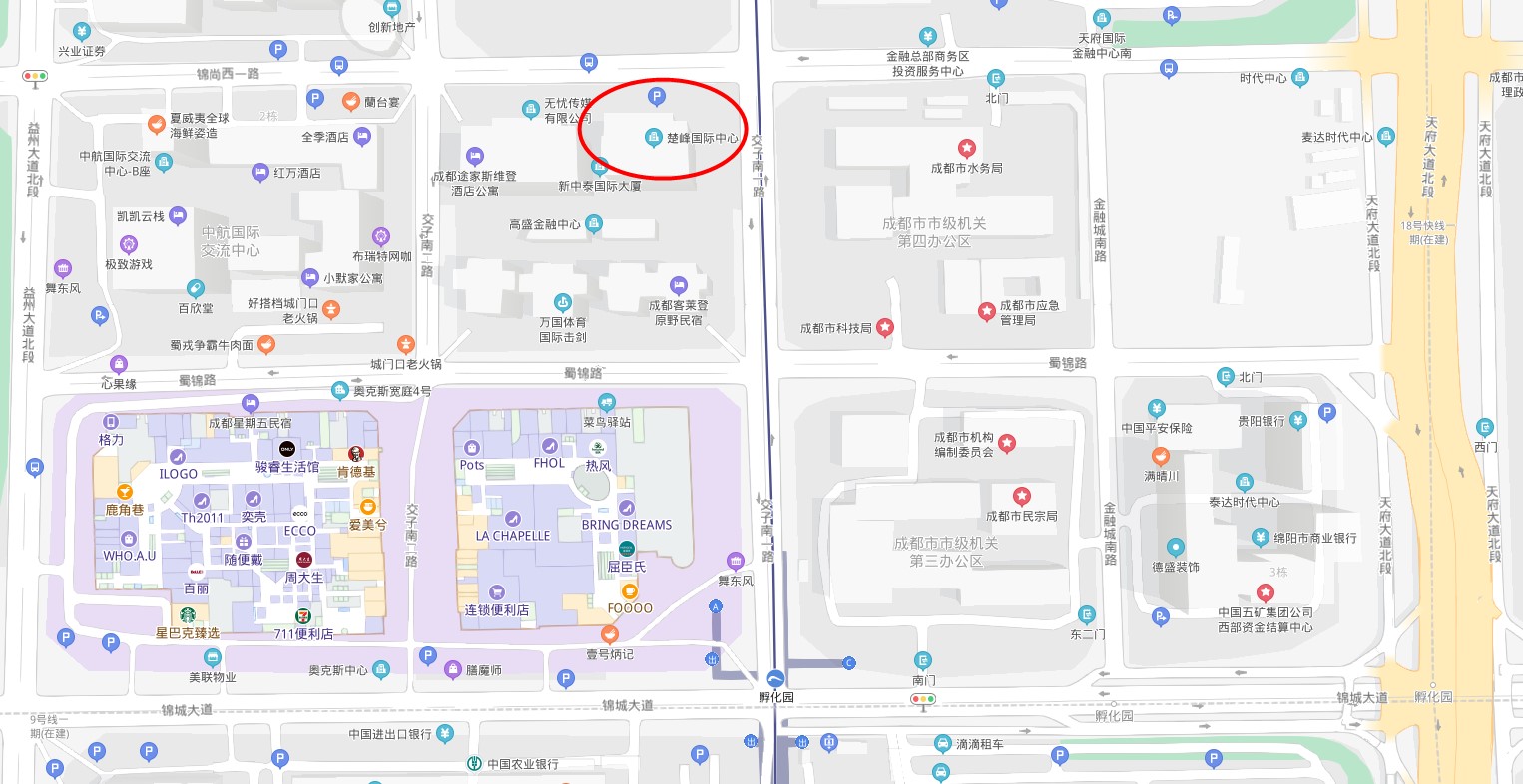 各供应商：欢迎参与本次采购活动，为优化政府采购营商环境，减少供应商参加政府采购活动成本，温馨提示如下：一、报名：注意报名的截止时间、报名的方式以及需要提供的资料，任何一项不满足的将拒绝接收。二、保证金：如项目收取保证金，供应商应在规定截止时间前足额交纳，以到账时间为准。未中标（成交）供应商的保证金将在结果公告后5个工作日内原路径退还，中标（成交）供应商应将采购合同发送我司指定邮箱后办理保证金退还，我司将在5个工作日内原路径退还。三、制作投标（响应）文件：注意采购文件中的资格要求和实质性要求，任何一条不满足的将作无效处理。注意采购文件中的评分要求，未按要求提供证明材料的将不予认可。四、投标（响应）：注意投标（响应）截止时间和递交文件的地点，未按要求密封或逾期送达的将拒绝接收。五、结果查询：结果公告将在发布采购公告的同一网站进行公布，供应商应自行关注，任何询问项目评审情况和中标（成交）情况的行为都将被拒绝。六、服务费：中标（成交）结果公布后，中标（成交）人应及时足额缴纳服务费，我司在收到服务费后才可开具发票。七、中标（成交）通知书：我司工作人员将在项目结果公告发布时通知中标（成交）的供应商领取中标（成交）通知书，中标（成交）人应携带单位介绍信原件及领取人身份证复印件（原件备查）前往我司办理领手续。八、采购合同：中标（成交）人应在招标文件规定的期限内凭中标（成交）通知书与采购人签订采购合同。目    录第一章  投标邀请	5第二章  投标人须知	8第三章  投标文件格式	25第四章  投标人和投标产品的资格、资质性及其他类似效力要求	45第五章  资格性审查要求	46第六章  招标项目技术、服务、政府采购合同内容条款及其他商务要求	50第七章  评标办法	51第八章  政府采购合同	66第一章  投标邀请四川成与诚招标代理有限公司受成都高新技术产业开发区公园城市建设局委托，拟对智慧高新区时空数据应用系统建设项目进行国内公开招标，兹邀请符合本次招标要求的供应商参加投标。一、招标编号：510188202100216二、招标项目：智慧高新区时空数据应用系统建设项目三、资金来源：财政性资金四、招标项目简介：本项目共1个包，采购内容如下：（具体详见招标文件第六章）。五、供应商参加本次政府采购活动，应当在提交投标文件前具备下列条件：1、满足《中华人民共和国政府采购法》第二十二条规定；2、落实政府采购政策需满足的资格要求：2.1 本项目预留份额面向中小企业采购（监狱企业、残疾人福利性单位均视同小微企业），若以合同分包形式参加的，分包意向协议中中小企业合同金额应当达到合同总金额30%；3、本项目的特定资格要求：3.1投标人具有国家测绘地理信息行政主管部门颁发的测绘资质证书（地理信息系统工程为乙级及以上资质）。3.2以合同分包形式参加投标的：（1）投标人及分包承担主体各方均应当符合《政府采购法》第二十二条第一款规定的条件，并提交分包意向协议，载明分包承担主体分包履行的具体内容、金额或者比例。（2）分包承担主体按照分包意向协议分工承担分包工作的，应当具备相应资质条件。（3）投标人载明的分包承担主体不得再单独参加或者作为其他投标人的分包承担主体参加同一合同项下的政府采购活动。（详见招标文件第四、五章）。六、禁止参加本次采购活动的供应商根据《关于在政府采购活动中查询及使用信用记录有关问题的通知》（财库〔2016〕125号）的要求，采购人/采购代理机构将通过“信用中国”网站（www.creditchina.gov.cn）、“中国政府采购网”网站（www.ccgp.gov.cn）等渠道查询供应商在采购公告发布之日前的信用记录并保存信用记录结果网页截图，拒绝列入失信被执行人名单、重大税收违法案件当事人名单、政府采购严重违法失信行为记录名单中的供应商报名参加本项目的采购活动（以联合体形式参加本项目采购活动，联合体成员存在不良信用记录的，视同联合体存在不良信用记录）。七、招标文件获取时间、地点：招标文件获取时间：2021年09月17日00:00至2021年09月24日23:59（北京时间）招标文件获取方式：投标人从“政府采购云平台”获取采购文件（网址：https://www.zcygov.cn）。登录政府采购云平台—项目采购—获取采购文件—申请获取采购文件。提示：本项目招标文件免费获取。（2）投标人只有在“政府采购云平台”完成获取招标文件申请并下载招标文件后才视作依法参与本项目。如未在“政府采购云平台”内完成相关流程，引起的投标无效责任自负。（3）本项目为电子招标投标项目，投标人参与本项目全过程中凡涉及系统操作请详见《供应商政府采购项目电子交易操作指南》。（操作指南以政府采购云平台网站发布为准，获取方式详见：招标文件附件四-政府采购云平台使用介绍）（4）政府采购云平台投标人注册地址：https://middle.zcygov.cn/v-settle-front/registry八、投标截止时间和开标时间：2021年10月09日11时00分（北京时间）。投标截止时间前，投标人应将加密的电子投标文件递交至“政府采购云平台”对应项目（包件）。九、开标地点：（1）本项目为不见面开标项目。（2）开标地点：政府采购云平台(https://www.zcygov.cn)。（3）本项目只接受投标人加密并递交至“政府采购云平台”的投标文件。十、本投标邀请在四川政府采购网上以公告形式发布。十一、供应商信用融资：1、根据《四川省财政厅关于推进四川省政府采购供应商信用融资工作的通知》（川财采〔2018〕123号）文件要求，为助力解决政府采购中标、成交供应商资金不足、融资难、融资贵的困难，促进供应商依法诚信参加政府采购活动，有融资需求的供应商可根据四川政府采购网公示的银行及其“政采贷”产品，自行选择符合自身情况的“政采贷”银行及其产品，凭中标（成交）通知书向银行提出贷款意向申请（具体内容详见招标文件附件“川财采〔2018〕123号”）。2、为有效缓解中小企业融资难、融资贵问题，成都市财政局、中国人民银行成都分行营业管理部制定了《成都市中小企业政府采购信用融资暂行办法》和《成都市级支持中小企业政府采购信用融资实施方案》，成都市范围内政府采购项目中标（成交）的中小微企业可向开展政府采购信用融资业务的银行提出融资申请（具体内容详见招标文件附件“成财采〔2019〕17号”、“成财采发〔2020〕20号”）。十二、联系方式采 购 人：成都高新技术产业开发区公园城市建设局地    址：成都市天府大道北段18号高新国际广场A座6楼	联 系 人：郑老师联系电话：028-65775350采购代理机构：四川成与诚招标代理有限公司地    址：四川省成都市高新区锦尚西一路楚峰国际中心45A03号（44层）邮    编：610041联 系 人：鲁女士联系电话：028-83475775、19108230597第二章  投标人须知一、投标人须知附表二、总  则1. 适用范围1.1 本招标文件仅适用于本次招标采购项目。2. 有关定义2.1 “采购人”系指依法进行政府采购的国家机关、事业单位、团体组织。本次招标的采购人是 成都高新技术产业开发区公园城市建设局。2.2 “采购代理机构” 系指根据采购人的委托依法办理招标事宜的采购机构。本次招标的采购代理机构是四川成与诚招标代理有限公司。2.3 “招标采购单位”系指“采购人”和“采购代理机构”的统称。2.4 “投标人”系指获取了招标文件拟参加投标和向采购人提供货物及相应服务的供应商。3. 合格的投标人合格的投标人应具备以下条件：（1）本招标文件规定的供应商资格条件；（2）遵守国家有关的法律、法规、规章和其他政策制度；（3）按照招标文件第一章第七条要求规定获取了招标文件。4. 投标费用（实质性要求）投标人参加投标的有关费用由投标人自行承担。5. 充分、公平竞争保障措施（实质性要求）5.1 利害关系供应商处理。单位负责人为同一人或者存在直接控股、管理关系的不同供应商不得参加同一合同项下的政府采购活动。采购项目实行资格预审的，单位负责人为同一人或者存在直接控股、管理关系的不同供应商可以参加资格预审，但只能由供应商确定其中一家符合条件的供应商参加后续的政府采购活动，否则，其投标文件作为无效处理。5.2 前期参与供应商处理。为采购项目提供整体设计、规范编制或者项目管理、监理、检测等服务的供应商，不得再参加该采购项目的其他采购活动。供应商为采购人、采购代理机构在确定采购需求、编制采购文件过程中提供咨询论证，其提供的咨询论证意见成为采购文件中规定的供应商资格条件、技术服务商务要求、评标因素和标准、政府采购合同等实质性内容条款的，视同为采购项目提供规范编制。5.3 利害关系代理人处理。2家以上的供应商不得在同一合同项下的采购项目中，同时委托同一个自然人、同一家庭的人员、同一单位的人员作为其代理人，否则，其投标文件作为无效处理。三、招标文件6．招标文件的构成招标文件是供应商准备投标文件和参加投标的依据，同时也是评标的重要依据，具有准法律文件性质。招标文件用以阐明招标项目所需的资质、技术、服务及报价等要求、招标投标程序、有关规定和注意事项以及合同主要条款等。本招标文件包括以下内容：（一）投标邀请；（二）投标人须知；（三）投标文件格式；（四）投标人和投标产品的资格、资质性及其他类似效力要求；（五）资格性审查要求；（六）招标项目技术、服务、政府采购合同内容条款及其他商务要求；（七）评标办法；（八）合同主要条款。7. 招标文件的澄清和修改7.1 招标采购单位可以依法对招标文件进行澄清或者修改。7.2 招标采购单位对已发出的招标文件进行澄清或者修改，应当以书面形式将澄清或者修改的内容通知所有获取了招标文件的供应商，同时在四川政府采购网上发布更正公告。该澄清或者修改的内容为招标文件的组成部分，澄清或者修改的内容可能影响投标文件、资格预审申请文件编制的，采购人或者采购代理机构发布公告并书面通知供应商的时间，应当在投标截止时间至少１５日前、提交资格预审申请文件截止时间至少３日前；不足上述时间的，应当顺延提交投标文件、资格预审申请文件的截止时间。7.3 供应商应于投标文件递交截止时间之前在四川政府采购网查询本项目的更正公告，以保证其对招标文件做出正确的响应。供应商未按要求下载相关文件，或由于未及时关注更正公告的信息造成的后果，其责任由供应商自行负责。更正通知通过政府采购云平台通知所有获取招标文件的潜在供应商。7.4 投标人认为需要对招标文件进行澄清或者修改的，可以以书面形式向招标采购单位提出申请，但招标采购单位可以决定是否采纳投标人的申请事项。8. 答疑会和现场考察8.1 根据采购项目和具体情况，招标采购单位认为有必要，可以在招标文件提供期限截止后，组织已获取招标文件的潜在投标人现场考察或者召开开标前答疑会。现场考察或标前答疑会时间：详见投标人须知表。现场考察或标前答疑会地点：详见投标人须知表。8.2 供应商考察现场所发生的一切费用由供应商自己承担。四、投标文件9．投标文件的语言9.1 投标人提交的投标文件以及投标人与招标采购单位就有关投标的所有来往书面文件均须使用中文。投标文件中如附有外文资料，主要部分对应翻译成中文并加盖投标人公章后附在相关外文资料后面。未翻译的外文资料，评标委员会可将其视为无效材料。9.2 翻译的中文资料与外文资料如果出现差异和矛盾时，以中文为准。涉嫌虚假响应的按照相关法律法规处理。9.3 如因未翻译而造成的废标，由投标人承担。10．计量单位（实质性要求）除招标文件中另有规定外，本次采购项目所有合同项下的投标均采用国家法定的计量单位。11. 投标货币（实质性要求）本次招标项目的投标均以人民币报价。12. 联合体投标（本项目不允许联合体参与）联合体各方应当共同与采购人签订采购合同，就采购合同约定的事项对采购人承担连带责任。13. 知识产权（实质性要求）13.1 投标人应保证在本项目使用的任何产品和服务（包括部分使用）时，不会产生因第三方提出侵犯其专利权、商标权或其它知识产权而引起的法律和经济纠纷，如因专利权、商标权或其它知识产权而引起法律和经济纠纷，由投标人承担所有相关责任。13.2 采购人享有本项目实施过程中产生的知识成果及知识产权。13.3 投标人如欲在项目实施过程中采用自有知识成果，投标人需提供开发接口和开发手册等技术文档，并承诺提供无限期技术支持，采购人享有永久使用权（含采购人委托第三方在该项目后续开发的使用权）。13.4 如采用投标人所不拥有的知识产权，则在投标报价中必须包括合法获取该知识产权的相关费用。 14．投标文件的组成投标人应按照招标文件的规定和要求编制投标文件。投标人编写的投标文件应至少包括下列两部分文件：文件一：资格性投标文件严格按照第四、五章要求提供相关资格、资质性及其他类似效力要求的相关证明材料。文件二：其他响应性投标文件严格按照招标文件要求提供以下四个方面的相关材料：报价部分。1、投标人按照招标文件要求填写的“开标一览表”、“报价明细表”（如涉及）。 2、本次招标报价要求：（1）投标人的报价是投标人响应招标项目要求的全部工作内容的价格体现，包括投标人完成本项目所需的一切费用（实质性要求）。（2）投标人每种服务只允许有一个报价，并且在合同履行过程中是固定不变的，任何有选择或可调整的报价将不予接受，并按无效投标处理（实质性要求）。（二）服务部分。投标人按照招标文件要求做出的技术应答，主要是针对招标项目的技术指标、参数和技术要求做出的实质性响应和满足。投标人的技术应答包括下列内容（如涉及）：（1）服务方案、项目实施方案；（2）验收标准和验收方法；（3）服务应答表；（4）投标人认为需要提供的文件和资料。（三）商务部分。投标人按照招标文件要求提供的有关文件及优惠承诺。包括以下内容（如涉及）：（1）投标函；（2）证明投标人业绩和荣誉的有关材料复印件；（3）商务应答表；（4）其他投标人认为需要提供的文件和资料。（四）其他部分。投标人按照招标文件要求作出的其他应答和承诺。15．投标文件格式15.1 投标人应执行招标文件第三章的规定要求。第三章格式中“注”的内容，投标人可自行决定是否保留在投标文件中，未保留的视为投标人默认接受“注”的内容。15.2 对于没有格式要求的投标文件由投标人自行编写。16．投标有效期（实质性要求）16.1 本项目投标有效期为投标截止时间届满后90天（投标有效期从提交投标文件的截止之日起算）。投标人投标文件中必须载明投标有效期，投标文件中载明的投标有效期可以长于招标文件规定的期限，但不得短于招标文件规定的期限。否则，其投标文件将作为无效投标处理。16.2 因不可抗力事件，采购人可于投标有效期届满之前与投标人协商延长投标有效期。投标人拒绝延长投标有效期的，不得再参与该项目后续采购活动，但由此给投标人造成的损失，采购人可以自主决定是否可以给予适当补偿。投标人同意延长投标有效期的，不能修改投标文件。 16.3 因采购人采购需求作出必要调整，采购人可于投标有效期届满之前与投标人协商延长投标有效期。投标人拒绝延长投标有效期的，不得再参与该项目后续采购活动，但由此给投标人造成的损失，采购人应当予以赔偿或者合理补偿。投标人同意延长投标有效期的，不能修改投标文件。17．投标文件的制作和签章、加密17.1 本项目实行电子投标。投标人应先安装“政采云投标客户端”。（政府采购云平台—CA管理—绑定CA—下载驱动—“政采云投标客户端”立即下载）。投标人应按招标文件要求，通过“政采云投标客户端”制作、确认、加密并提交投标文件17.2 资格性投标文件、其他响应性投标文件封面均应加盖投标人（法定名称）电子印章确认，不得使用投标人专用章（如经济合同章、投标专用章等）或下属单位印章代替。（实质性要求）17.3 投标人应使用CA数字证书对投标文件进行加密。17.4 招标文件若有修改，投标人根据修改后的招标文件制作或修改并递交投标文件。17.5 使用“政府采购云平台”需要提前申领CA数字证书及电子印章，请自行前往四川CA、CFCA、天威CA、北京CA、重庆CA、山西CA、浙江汇信CA、天谷CA、国信CA、山东CA、新疆CA、乌海CA等统一认证服务点办理，只需办理其中一家CA数字证书及签章（提示：办理时请说明参与成都市政府采购项目）。投标人应及时完成在“政府采购云平台”的注册及CA账号绑定，确保顺利参与电子投标。17.6本次招标要求的复印件是指对图文进行复制后的文件，包括扫描、复印、影印等方式复制的材料。18．投标文件的递交18.1 投标人应当在投标文件递交截止时间前，将编制完成并且已加密的电子投标文件成功递交至“政府采购云平台”。18.2投标人应充分考虑递交文件的不可预见因素，在投标截止时间后将无法递交。19．投标文件的补充、修改或撤回。19.1投标截止时间前，投标人可对已递交的投标文件进行补充、修改或撤回。补充或者修改投标文件的，应当先行撤回已递交的投标文件，在“政采云投标客户端”补充、修改投标文件并加密后重新递交。撤回投标文件进行补充、修改，在投标截止时间前未重新递交的，视为撤回投标文件。19.2投标截止时间后，投标人不得对其递交的投标文件做任何补充、修改。20. 投标文件的解密投标人登录政府采购云平台，点击“项目采购—开标评标”模块，进入本项目“开标大厅”，等待代理机构开启解密后，进行线上解密。除因系统发生故障（包括组织场所停电、断网等）导致投标文件无法按时解密外，投标文件未按时解密的作为无效投标处理。五、开标和中标21. 开标及开标程序21.1本项目为不见面开标项目。（递交电子投标文件的投标人不足3家的，不予开标。）21.2开标准备工作。投标人需在开标当日、投标截止时间前登录“政府采购云平台”，通过本项目“开标大厅”参与不见面开标。登录政府采购云平台—项目采购—开标评标—开标大厅（确保进入本项目开标大厅）。提示：投标人未按时登录不见面开标系统，错过开标解密时间的，由投标人自行承担不利后果。21.3解密投标文件。等待代理机构开启解密后，投标人进行线上解密。开启解密后，投标人应在60分钟内，使用加密该投标文件的CA数字证书在线完成投标文件的解密。除因系统故障（包括组织场所停电、断网等）导致系统无法使用外，投标人在规定的解密时间内，未成功解密的投标文件将视为无效投标文件。21.4确认开标记录。解密时间截止或者所有投标人投标文件均完成解密后（以发生在先的时间为准），由“政府采购云平台”系统展示投标人名称、投标文件解密情况、投标报价等唱标内容。如成功解密投标文件的投标人不足三家的，则只展示投标人名称、投标文件解密情况。投标人对开标记录（包含解密情况、投标报价、其他情况等）在规定时间内确认，如未确认，视为认可开标记录。21.5投标人电脑终端等硬件设备和软件系统配置：投标人电脑终端等硬件设备和软件系统配置应符合电子投标（含不见面开标大厅）投标人电脑终端配置要求并运行正常，投标人承担因未尽职责产生的不利后果。21.6因组织场所断电、断网、系统故障或其他不可抗力等因素导致不见面开标系统无法正常运行的，开标活动中止或延迟，待系统恢复正常后继续进行开标活动。21.7不见面开标过程中，各方主体均应遵守互联网有关规定，不得发表与交易活动无关的言论。22．开评标过程存档开标和评标过程进行全过程电子监控，并将电子监控资料存储介质留存归档。23. 评标情况公告所有供应商投标文件资格性、符合性检查情况、采用综合评分法时的总得分和分项汇总得分情况、评标结果等将在四川政府采购网上采购结果公告栏中予以公告。24. 采购人确定中标人过程中，发现中标候选人有下列情形之一的，应当不予确定其为中标人：（1）发现中标候选人存在禁止参加本项目采购活动的违法行为的；（2）中标候选人因不可抗力，不能继续参加政府采购活动；（3）中标候选人无偿赠与或者低于成本价竞争；（4）中标候选人提供虚假材料；（5）中标候选人恶意串通。25. 中标通知书25.1 中标通知书为签订政府采购合同的依据之一，是合同的有效组成部分。25.2 中标通知书对采购人和中标人均具有法律效力。中标通知书发出后，采购人改变中标结果，或者中标人无正当理由放弃中标的，应当承担相应的法律责任。25．3中标人的投标文件本应作为无效投标处理或者有政府采购法律法规规章制度规定的中标无效情形的，招标采购单位在取得有权主体的认定以后，将宣布发出的中标通知书无效，并收回发出的中标通知书（中标人也应当缴回），依法重新确定中标人或者重新开展采购活动。25.4在四川政府采购网公告中标结果同时发出中标通知书，中标供应商自行登录政府采购云平台下载中标通知书。六、签订及履行合同和验收26. 签订合同26.1 中标人应在中标通知书发出之日起三十日内与采购人签订采购合同。由于中标人的原因逾期未与采购人签订采购合同的，将视为放弃中标，取消其中标资格并将按相关规定进行处理。26.2 采购人不得向中标人提出任何不合理的要求，作为签订合同的条件，不得与中标人私下订立背离合同实质性内容的任何协议，所签订的合同不得对招标文件和中标人投标文件确定的事项进行实质性修改。26.3 中标人拒绝与采购人签订合同的，采购人可以按照评审报告推荐的中标候选人名单排序，确定下一候选人为中标供应商，也可以重新开展政府采购活动。26.4 中标人在合同签订之后三个工作日内，将签订的合同（一式一份）发送至我司指定邮箱（）。27. 合同分包（实质性要求）27.1本项目合同接受分包与否，以“投标人须知附表”勾选项为准。27.2 中小企业依据《政府采购促进中小企业发展管理办法》（财库〔2020〕46号）规定的政策获取政府采购合同后，小型、微型企业不得分包或转包给大型、中型企业，中型企业不得分包或转包给大型企业。28. 合同转包（实质性要求）本采购项目严禁中标人将任何政府采购合同义务转包。本项目所称转包，是指中标人将政府采购合同义务转让给第三人，并退出现有政府采购合同当事人双方的权利义务关系，受让人（即第三人）成为政府采购合同的另一方当事人的行为。中标人转包的，视同拒绝履行政府采购合同义务，将依法追究法律责任。29. 补充合同采购合同履行过程中，采购人需要追加与合同标的相同的货物或者服务的，在不改变合同其他条款的前提下，可以与中标供应商协商签订补充合同，但所有补充合同的采购金额不得超过原合同采购金额的百分之十，该补充合同应当在原政府采购合同履行过程中，不得在原政府采购合同履行结束后，且采购货物、工程和服务的名称、价格、履约方式、验收标准等必须与原政府采购合同一致。 30. 履约保证金（本项目不收取）30.1 中标人应在合同签订之前交纳招标文件规定数额的履约保证金。30.2 如果中标人在规定的合同签订时间内，没有按照招标文件的规定交纳履约保证金，且又无正当理由的，将视为放弃中标。31. 合同公告采购人应当自政府采购合同签订之日起2个工作日内，将政府采购合同在省级以上人民政府财政部门指定的媒体上公告（四川政府采购网），但政府采购合同中涉及国家秘密、商业秘密的内容除外。34. 合同备案采购人应当将政府采购合同副本自签订之日起七个工作日内报同级财政部门备案。33. 履行合同33.1 中标人与采购人签订合同后，合同双方应严格执行合同条款，履行合同规定的义务，保证合同的顺利完成。33.2 在合同履行过程中，如发生合同纠纷，合同双方应按照《中华人民共和国民法典》的有关规定进行处理。34. 验收34.1本项目采购人及其委托的采购代理机构将严格按照《财政部关于进一步加强政府采购需求和履约验收管理的指导意见》（财库〔2016〕205号）等政府采购相关法律法规的要求进行验收。34.2 验收结果合格的，中标人凭验收报告办理相关手续；验收结果不合格的，履约保证金将不予退还，也将不予支付采购资金，还可能会报告本项目同级财政部门按照政府采购法律法规有关规定给予行政处罚。35. 资金支付采购人将按照政府采购合同规定，及时向中标供应商支付采购资金。本项目采购资金付款详见第六章商务要求中付款方式。七、投标纪律要求36. 投标人纪律要求投标人应当遵循公平竞争的原则，不得恶意串通，不得妨碍其他投标人的竞争行为，不得损害采购人或者其他投标人的合法权益。在评标过程中发现投标人有上述情形的，评标委员会应当认定其投标无效，并书面报告本级财政部门。37. 投标人参加本项目投标不得有下列情形：（1）提供虚假材料谋取中标；（2）采取不正当手段诋毁、排挤其他投标人；（3）与招标采购单位、其他投标人恶意串通；（4）向招标采购单位、评标委员会成员行贿或者提供其他不正当利益；（5）在招标过程中与招标采购单位进行协商谈判；（6）中标或者成交后无正当理由拒不与采购人签订政府采购合同；（7）未按照采购文件确定的事项签订政府采购合同；（8）将政府采购合同转包或者违规分包；（9）提供假冒伪劣产品；（10）擅自变更、中止或者终止政府采购合同；（11）拒绝有关部门的监督检查或者向监督检查部门提供虚假情况；（12）法律法规规定的其他情形。投标人有上述情形的，按照规定追究法律责任，具备（1）-（10）条情形之一的，同时将取消中标资格或者认定中标无效。38. 投标人有下列情形之一的，视为投标人串通投标，其投标无效：（1）不同投标人的投标文件由同一单位或者个人编制；（2）不同投标人委托同一单位或者个人办理投标事宜；（3）不同投标人的投标文件载明的项目管理成员或者联系人员为同一人；（4）不同投标人的投标文件异常一致或者投标报价呈规律性差异；（5）不同投标人的投标文件相互混装；（6）不同投标人的投标保证金从同一单位或者个人的账户转出。八、询问、质疑和投诉39．询问、质疑、投诉的接收和处理严格按照《中华人民共和国政府采购法》、《中华人民共和国政府采购法实施条例》、《政府采购货物和服务招标投标管理办法》、《政府采购质疑和投诉办法》、《财政部关于加强政府采购供应商投诉受理审查工作的通知》和《四川省政府采购供应商投诉处理工作规程》的规定办理（详细规定请在四川政府采购网政策法规模块查询）。九、其他40. 本招标文件中所引相关法律制度规定，在政府采购中有变化的，按照变化后的相关法律制度规定执行。本章和第七章中“1.总则、2.评标方法、3.评标程序”规定的内容条款，在本项目投标截止时间届满后，因相关法律制度规定的变化导致不符合相关法律制度规定的，直接按照变化后的相关法律制度规定执行，本招标文件不再做调整。41.（实质性要求）国家或行业主管部门对采购产品的技术标准、质量标准和资格资质条件等有强制性规定的，必须符合其要求。第三章  投标文件格式一、本章所制投标文件格式，除格式中明确将该格式作为实质性要求的，一律不具有强制性。二、本章所制投标文件格式有关表格中的备注栏，由投标人根据自身投标情况作解释性说明，不作为必填项。三、本章所制投标文件格式中需要填写的相关内容事项，可能会与本采购项目无关，在不改变投标文件原义、不影响本项目采购需求的情况下，投标人可以不予填写，但应当注明。四、提示本章中格式1-1、2-1封面，盖章为实质性要求，格式内容不作实质性要求。按照招标文件第二章17．2要求，加盖投标人（法定名称）电子印章。第一部分     “资格性投标文件”格式格式1-1封面：项目资格性投标文件投标人名称（电子印章）：采购项目编号：包号：投标时间：年月日格式1-2一、承诺函XXXX（采购代理机构名称）：我单位作为本次采购项目的投标人，根据招标文件要求，现郑重承诺如下：具备《中华人民共和国政府采购法》第二十二条第一款和本项目规定的条件：（一）具有独立承担民事责任的能力；（二）具有良好的商业信誉和健全的财务会计制度；（三）具有履行合同所必需的设备和专业技术能力；（四）有依法缴纳税收和社会保障资金的良好记录；（五）参加政府采购活动前三年内，在经营活动中没有重大违法记录；（六）法律、行政法规规定的其他条件；（七）根据采购项目提出的特殊条件。本单位对上述承诺的内容事项真实性负责。如经查实上述承诺的内容事项存在虚假，我单位愿意接受以提供虚假材料谋取中标追究法律责任。投标人名称：XXXX日    期：XXXX。格式1-3二、投标人和投标产品其他资格、资质性及其他类似效力要求的相关证明材料注：投标人应按招标文件第五章相关要求提供佐证材料，有格式要求的从其要求，无格式要求的格式自拟。格式1-4三、承诺函（如涉及）XXXX（采购代理机构名称）：我单位作为本次采购项目的投标人，现郑重承诺如下：根据本项目招标文件第四章资格证明要求中第  项，我单位应具备        （备案、登记、其他证照）。但因我单位所在地已对上述备案、登记、其他证照实行“多证合一”，故在此次采购活动中提供满足资格要求：       （营业执照中对该备案、登记、其他证照的描述）的“多证合一”营业执照。我单位对上述承诺的内容事项真实性负责。如经查实上述承诺内容存在虚假，我单位愿意接受以提供虚假材料谋取成交追究法律责任。投标人名称：XXXX日    期：XXXX。注：1.根据国务院办公厅关于加快推进“多证合一”改革的指导意见（国办发〔2017〕41号）等政策要求，若资格要求涉及的登记、备案等有关事项和各类证照已实行多证合一导致供应商无法提供该类证明材料的，供应商须提供该承诺。2.若已提供资格要求涉及的登记、备案等有关事项和各类证照的证明材料，无需提供该承诺。3.若本项目资格要求不涉及，无需提供该承诺。格式1-5四、中小企业声明函（服务）本公司（联合体）郑重声明，根据《政府采购促进中小企业发展管理办法》（财库〔2020〕46 号），本公司（联合体）参加 （单位名称） 的 （项目名称） 采购活动，服务全部由符合政策要求的中小企业承接。相关企业（含联合体中的中小企业、签订分包意向协议的中小企业）的具体情况如下：　　1. （标的名称） ，属于 （采购文件中明确的所属行业）行业 ；承接企业为 （企业名称） ，从业人员   人，营业收入为    万元，资产总额为   万元1，属于 （中型企业、小型企业、微型企业）；2. （标的名称） ，属于 （采购文件中明确的所属行业）行业 ；承接企业为 （企业名称） ，从业人员   人，营业收入为    万元，资产总额为   万元，属于 （中型企业、小型企业、微型企业）；……以上企业，不属于大企业的分支机构，不存在控股股东为大企业的情形，也不存在与大企业的负责人为同一人的情形。本企业对上述声明内容的真实性负责。如有虚假，将依法承担相应责任。                                 企业名称（盖章）：                        日 期：1从业人员、营业收入、资产总额填报上一年度数据，无上一年度数据的新成立企业可不填报。格式1-6五、残疾人福利性单位声明函本单位郑重声明，根据《财政部 民政部 中国残疾人联合会关于促进残疾人就业政府采购政策的通知》（财库〔2017〕 141号）的规定，本单位为符合条件的残疾人福利性单位，且本单位参加_XXXX_单位的XXXX_项目采购活动提供本单位制造的货物（由本单位承担工程/提供服务），或者提供其他残疾人福利性单位制造的货物（不包括使用非残疾人福利性单位注册商标的货物）。本单位对上述声明的真实性负责。如有虚假，将依法承担相应责任。单位名称（盖章）：日  期：注：残疾人福利性单位视同小型、微型企业，享受预留份额、评审中价格扣除等促进中小企业发展的政府采购政策。残疾人福利性单位属于小型、微型企业的，不重复享受政策。投标人为非残疾人福利性单位的，可不提供此声明。格式1-7六、监狱企业根据《政府采购支持监狱企业发展有关问题的通知》（财库〔2014〕68号）的规定监狱企业参加采购活动的，应提供由省级以上监狱管理局、戒毒管理局(含新疆生产建设兵团)出具的属于监狱企业的证明文件。注：1、投标人符合《政府采购支持监狱企业发展有关问题的通知》（财库〔2014〕68号）规定的划分标准为监狱企业的适用。2、在政府采购活动中，监狱企业视同小型、微型企业，享受预留份额、评审中价格扣除等政府采购促进中小企业发展的政府采购政策。第二部分     “其他响应性投标文件”格式格式2-1封面：项目其他响应性投标文件投 标 人名称（电子印章）：采购项目编号：包        号：投标时间： 年 月 日格式2-2一、投标函XXXX（采购代理机构名称）：我方全面研究了“XXXXXXXX”项目（招标编号：XXXX）招标文件，决定参加贵单位组织的本项目投标。一、我方自愿按照招标文件规定的各项要求向采购人提供所需服务。二、一旦我方中标，我方将严格履行政府采购合同规定的责任和义务。三、我方同意本次招标的投标有效期为投标截止时间届满后XXXX天，并同意招标文件中其他关于投标有效期的实质性要求。四、我方愿意提供贵单位可能另外要求的，与投标有关的文件资料，并保证我方已提供和将要提供的文件资料是真实、准确的。投标人名称：XXXX通讯地址：XXXX。邮政编码：XXXX。联系电话：XXXX。传    真：XXXX。日    期：XXXX年XXXX月XXXX日。格式2-3二、承诺函XXXX（采购代理机构名称）：我方作为本次采购项目的投标人，根据招标文件要求，现郑重承诺如下：一、我方已认真阅读并接受本项目招标文件第二章的全部实质性要求，如对招标文件有异议，已依法进行维权救济，不存在对招标文件有异议的同时又参加投标以求侥幸中标或者为实现其他非法目的的行为。二、参加本次招标采购活动，不存在与单位负责人为同一人或者存在直接控股、管理关系的其他供应商参与同一合同项下的政府采购活动的行为。三、为采购项目提供整体设计、规范编制或者项目管理、监理、检测等服务的供应商，不得再参加该采购项目的其他采购活动，我方承诺不属于此类禁止参加本项目的供应商。四、参加本次招标采购活动，不存在和其他供应商在同一合同项下的采购项目中，同时委托同一个自然人、同一家庭的人员、同一单位的人员作为代理人的行为。五、投标文件中提供的能够给予我方带来优惠、好处的任何材料资料和技术、服务、商务、响应产品等响应承诺情况都是真实的、有效的、合法的。六、如本项目评标过程中需要提供样品，则我方提供的样品即为中标后将要提供的中标产品，我方对提供样品的性能和质量负责，因样品存在缺陷或者不符合招标文件要求导致未能中标的，我方愿意承担相应不利后果。七、国家或行业主管部门对采购产品的技术标准、质量标准和资格资质条件等有强制性规定的，我方承诺符合其要求。八、参加本次招标采购活动，我方完全同意招标文件第二章关于“投标费用”、“合同分包”、“合同转包”、“履约保证金”的实质性要求，并承诺严格按照招标文件要求履行。、我方保证在本项目使用的任何产品和服务（包括部分使用）时，不会产生因第三方提出侵犯其专利权、商标权或其它知识产权而引起的法律和经济纠纷，如因专利权、商标权或其它知识产权而引起法律和经济纠纷，由我方承担所有相关责任。采购人享有本项目实施过程中产生的知识成果及知识产权。如我方在项目实施过程中采用自有知识成果，我方承诺提供开发接口和开发手册等技术文档，并提供无限期技术支持，采购人享有永久使用权（含采购人委托第三方在该项目后续开发的使用权）。如我方在项目实施过程中采用非自有的知识产权，则在投标报价中已包括合法获取该知识产权的相关费用。十、本次投标报价是响应招标项目要求的全部工作内容的价格体现，包括完成本项目所需的一切费用。我方对上述承诺的内容事项真实性负责。如经查实上述承诺的内容事项存在虚假，我方愿意接受以提供虚假材料谋取中标追究法律责任。投标人名称：XXXX日    期：XXXX。关联单位申明函XXXX（采购代理机构名称）：我方作为本次采购项目的投标人，根据招标文件要求，现郑重承诺如下：本项目与我方存在直接控股关系的单位为：XXX；存在管理关系单位为：XXX我方对上述承诺的内容事项真实性负责。如经查实上述承诺的内容事项存在虚假，我方愿意接受以提供虚假材料谋取中标追究法律责任。投标人名称：XXXX日    期：XXXX。格式2-4三、开标一览表第XX包注：1. 报价应是最终用户验收合格后的总价，包括人工、保险、代理、培训、税费等实施本次采购项目的所有费用。 2、“开标一览表”以包为单位填写。投标人名称：XXXX投标日期：XXXX。格式2-5四、分项报价明细表第XX包注：1、投标人应按“分项报价明细表”的格式详细报出投标总价的各个组成部分的报价。2、“分项报价明细表”各分项报价合计应当与“开标一览表”报价合计相等。投标人名称：XXXX投标日期：XXXX。格式2-6五、商务应答表招标编号：注：1. 供应商必须把招标文件第六章全部商务要求列入此表。2．按照招标项目商务要求的顺序逐条对应填写。3．供应商必须据实填写，不得虚假填写，否则将取消其投标或中标资格。投标人名称：XXXX格式2-7六、投标人基本情况表投标人名称：XXXX投标日期: XXXX。格式2-8七、类似项目业绩一览表注：以上业绩需提供招标文件要求的有关书面证明材料。投标人名称：XXX投标日期: XXXX。格式2-9八、服务应答表招标编号：注：1. 供应商必须把招标文件第六章技术服务要求全部列入此表。2．按照招标项目技术要求的顺序逐条对应填写。3．供应商必须据实填写，不得虚假填写，否则将取消其投标或中标资格。投标人名称：XXXX投标日期: XXXX。格式2-10九、投标人本项目管理、技术、服务人员情况表招标编号：备注：此表填写的管理人员将作为判定87号令第37条依据。投标人名称：XXXX投标日期: XXXX。第四章  投标人和投标产品的资格、资质性及其他类似效力要求一、投标人资格、资质性及其他类似效力要求（一）资格要求：详见第五章资格性审查。（二）资质性要求：详见第五章资格性审查。（三）其他类似效力要求：详见第五章资格性审查。二、投标产品的资格、资质性及其他具有类似效力的要求（一）资格要求：详见第五章资格性审查。（二）资质性要求：详见第五章资格性审查。（三）其他类似效力要求：详见第五章资格性审查。第五章  资格性审查要求采购人或者采购代理机构应当依法对投标人的资格进行审查，资格审查内容详见下表。第六章  招标项目技术、服务、政府采购合同内容条款及其他商务要求前提：本章中标注“★”号的条款为实质性要求，投标人应全部满足，否则其投标文件按照无效处理。标注“▲”的为重要条款，具体详见综合评分明细表。一、项目概述1.项目概况随着成都市高新区经济的快速发展，部门之间的信息数据交流日益频繁，由于成都市高新区政府部门之间缺乏信息数据交换共享平台，没有明确的信息共享交换机制，部门之间对数据信息的需求不断增强，建设相关信息共享交换云平台已经成为成都市高新区政府亟待解决的问题。成都高新区时空大数据平台（一期）已经完成初步建设，时空基础数据、专题数据、新型测绘数据都已经完成建库工作，时空数据平台已具备基本数据共享服务能力。采购人迫切希望将基础服务、专题应用服务运用到业务部门处理中，为业务工作提供基础支撑，发挥时空数据服务的价值。本次项目将围绕国家对时空大数据平台建设的指导与要求，紧密结合成都市高新区推进智慧城市建设的总体目标，为进一步发挥时空大数据平台在成都市高新区发展中的基础性作用，推进全区政务信息资源的开放共享，现提出通过融合多时空、多源、异构时空信息数据，建成地下地上一体、二三维一体的时空信息大数据中心，通过云平台的搭建以及智慧应用推广，为成都市高新区各部门各行业提供综合地理信息分析与应用服务，有效提升政府管理和服务水平，提高城市管理效率、节约资源，促进城市可持续发展。项目现状说明：①数据现状成都高新区时空大数据平台汇聚了丰富的时空基础地理信息数据，包括矢量、影像、兴趣点、地名地址、三维模型、倾斜摄影以及专题、空间规划数据、新型测绘数据和部分智能感知数据等，共4大类、740 G数据成果，发布71项数据服务。②平台现状基于SuperMap GIS 9D产品，已建设了时空大数据管理系统和资源展示系统。其中时空大数据管理系统，支撑时空大数据从数据处理、质检、建库、制图、发布全流程，提高时空大数据管理与维护的安全性和高效性；资源展示系统提供时空数据展示和对比、查询统计、空间分析、专题图制图等功能，实现了时空大数据从无到有，从看到用。③支撑环境现状成都高新区在2018年启动，后续将逐步整合完善云计算中心资源，建成能满足未来5-10年全区党政及社会相关应用需求计算能力以及存储能力。通过建设全区统一的云计算中心，集约整合政府各部门硬件基础设施，以云计算中心为基础建设部署智慧城市应用项目。2.服务名称及所属行业：★二、商务要求1、服务期限：自合同生效之日起6个月内完成本项目所有建设内容，进入试运行阶段；试运行时间不少于1个月。2、服务地点：采购人指定地点。3、付款方式：合同签订后10个工作日，采购人支付中标人合同总金额的40%项目费用；平台试运行符合要求后，采购人支付中标人合同总金额的35%项目费用；整个项目验收完成后，采购人支付中标人合同总金额的20%项目费用；1年的运维期满后，采购人支付中标人5%项目费用。4、履约验收：严格按照《财政部关于进一步加强政府采购需求和履约验收管理的指导意见》（财库〔2016〕205号）等政府采购相关法律法规的要求，招标文件的要求和投标文件的承诺与合同约定的内容进行验收。根据国家相关规定及行业验收规范、标准执行。5、项目人员要求5.1投标人需要对此项目建立专门的项目组，其中项目经理一名、项目技术负责人一名，项目实施人员不少于四名。项目组成员必须稳定、专职于本项目工作，项目组人员的变更需提前1个月向采购人提交书面申请，并经过采购人的同意。5.2投标人需任命一名项目经理，要求：①对工作的背景十分熟悉，具备足够的项目管理的经验和能力；②对本项目团队成员有完全控制和管理权力，并且得到投标人在工作进展期间能做出日常决定的充分授权；③在正常工作时间或任何其他采购人认为需要的时间，都能联系到。5.3在本项目实施过程中，采购人认为中标人项目经理无法有效组织项目成员完成该项目所要求的工作内容时，有权要求中标人更换项目经理，中标人应无条件接受。6、售后服务6.1中标人有责任在保证安全和质量的前提下提供技术服务，包括：系统运维服务、技术咨询、使用说明书、维护说明书等。6.2中标人应向采购人提供必要的技术资料，包括安装手册、用户使用手册等。6.3售后服务期内中标人提供软件升级服务。6.4中标人应对其售后服务、技术支持方面的情况做出说明，中标人需提供7×24小时技术服务。6.5中标人应承诺在系统发生严重故障的情况下，能在2小时内赶赴现场和排除故障。6.6中标人应根据采购人的业务发展需求，提供面向业务技术人员、系统运维人员等的技术培训。7、项目建成并通过验收后，中标人需提供为期12个月的运维期。运维期间运维团队将主要做如下工作：①根据平台和系统业务对安全性需求，制定相应的系统安全维护服务方案，对平台和系统涉及的软硬件提供安全维护服务；②对软硬件故障进行升级或维修服务；对系统问题，确属于项目建设要求的，将提供完善服务；③对网络运行状态、系统运行日志的监测和分析，及时发出故障报警或故障隐患报告，以便维护人员排除故障或消除故障隐患。8、其他未尽事宜在签订合同时约定。三、服务要求1、建设目标及内容（本条包含2项一般条款）1.1建设目标在智慧高新区的整体框架下，依托云计算、物联网等技术，基于采购人现有时空大数据成果，扩展大比例尺、高分辨率基础地理信息，新建三维数据模型、物联网节点、建筑物等信息，丰富时空大数据库，通过地理信息服务总线，形成以云中心、桌面平台、移动平台为主要内容的智慧高新区时空大数据平台，全面对接将要建设的智慧应用，建设建设项目分布、用地报征审批系统等示范应用，促进和发展高新区各行业部门、企业的专题地理空间应用系统，加快“智慧高新区”建设过程。1.2建设内容结合高新区实际情况，本次项目建设内容主要包括如下几个方面：①时空大数据建设：三维模型数据建设，建设项目地理实体数据建设，基础数据、智能感知数据、专题数据扩充。②智慧应用建设：用地报征审批系统、建设项目分布系统。2、总体建设要求（本条包含2项一般条款）2.1总体技术要求项目总体技术路线基于微服务架构，利用大数据技术，实现二三维一体化，须支持智能集群和多层服务聚合。2.2项目性能指标为了保证系统的使用效果，在性能方面，应满足：①地图浏览，响应时间不超过1秒；地图查询时间，不超过2秒；②面向政务应用的系统，并发量应考虑支持不少于100人；③系统连续运行时间不少于7*24小时。3、建设内容3.1应用系统建设（本条包含3项一般条款）3.1.1建设项目分布系统以二三维一体化为基础底板，展示高新区建设项目三维模型场景具体位置、项目具体用地范围以及闲置土地范围分布。对高新区建设项目进行分类展示和统计，包括目标分类、功能分类、建设情况分类展示；支持按建设情况（已完工、在建、拟建）分颜色展示项目；支持按土地情况（已划拨、未划拨、已出让、未出让、集体土地等土地性质）分色块展示。支持对重点项目三维模型建模方案对比分析，支持鸟瞰、环绕浏览项目模型、支持分析查看周边市政设施、景观、构筑物的空间关系，支持查看重点项目的属性信息包括承建企业、投资金额、项目建设状态；对在建项目支持对接项目建设施工现场相关物联网感知数据，如视频监控等查看项目详细情况。3.1.2用地报征审批系统项目用地报征流程全过程记录，附件文档资料存档。通过时空大数据提供审查辅助分析结果，包括规划审查、违法审查、林地审查，为规划局和城管审查提供分析数据依据；录入征地事务中心应对征地中居民拆迁、安置方案以及和社保局对接预存等过程资料；选择过程资料文档，形成符合市、省上传报征格式，录入到市自然资源一张图系统。3.1.3各子项之间关联性描述成都高新区时空数据应用系统项目各子项总体关系是以公园城市建设局现有时空大数据成果为核心，为建设建设项目分布展示提供数据展示、分析、预警、工具等基础支撑，通过”建设项目分布系统”对高新区建设项目进行分类展示和统计，包括目标分类、功能分类、建设情况分类展示；开展用地报征审批系统建设，通过后台服务管理系统调用“时空云大数据平台”基础数据为用地报征审批系统提供底图服务，实现地图定位、空间分析、巡查轨迹查看等地图应用功能，通过时空大数据提供审查辅助分析结果，包括规划审查、违法审查、林地审查，为规划局和城管审查提供分析数据依据。3.2信息资源目录（本条包含1项一般条款）建设项目分布系统和用地报征审批系统主要数据项包含：建设项目地块信息、建设项目三维模型、建设项目三证一书信息、土地征收与储备情况、土地利用情况、不动产登记情况、土地综合整治与耕地保护情况。3.3信息标准化建设方案（本条包含2项一般条款）3.3.1三维模型数据规范本规范，主要规定城市三维模型数据的数据获取、处理、建模、质检、验收以及数据更新维护等环节的工作要求，为统一城市三维模型制作技术，及时、准确地为智慧城市建设提供城市三维建模技术服务。3.3.2其它相关标准规范包括平台的使用手册、保密协议等其它相关标准规范。使用手册较完整、全面的阐述了系统配置、体系架构、功能特点、服务内容等等各方面内容。3.4信息共享建设（本条包含1项一般条款）信息共享需求主要是内部共享，即市规划和自然资源局各业务处室、局属事业单位及区（市）县局的信息共享，通过建成的信息平台实现数据共享和交换，提供储备土地数据服务和数据支持。3.5时空大数据库建设内容（本条包含1项一般条款）基于高新区现有时空大数据库，扩充建设三维模型数据、项目地理实体数据、基础数据、智能感知数据和专题数据。①三维模型数据建设生产高新南区中心城区138个建设项目共计约26.77平方公里三维精细模型数据，通过3Dmax模型转换工具，轻量化处理入库，形成二三维一体化场景底板。②专题数据包括高新区总体规划数据、土地地类数据、建设用地管制区数据、生态保护红线、永久基本农田数据。③项目实体数据构建建设项目地理实体数据，包括建设项目地块信息、不动产信息、建筑物属性信息、项目三证一书信息等。④智能感知数据包括建设项目物联网数据对接入库，如视屏监控、防尘监控、安全监管等智能感知对接。3.6运行维护建设方案（本条包含1项一般条款）系统在进入运维阶段后，为提高系统的持续服务能力及可靠性，在运维管理体系的设计上需要考虑维护队伍、维护流程、维护机制等因素，本项目需建设完整运维管理体系，形成常态化运维机制。4、其他相关要求（本条包含1项重要条款）▲4.1投标人结合项目建设内容进行工作进度细化，明确项目关键时间节点及递交物。第七章  评标办法1．总则1.1 根据《中华人民共和国政府采购法》、《中华人民共和国政府采购法实施条例》、《政府采购货物和服务招标投标管理办法》等法律制度，结合采购项目特点制定本评标办法。1.2 公开招标采购项目开标结束后，采购人或者采购代理机构应当依法对投标人的资格进行审查。依据法律法规和本招标文件的规定，对投标文件是否按照规定要求提供资格性证明材料等进行审查，以确定投标供应商是否具备投标资格。合格投标人不足三家的，不得评标。评标工作由采购代理机构负责组织，具体评标事务由采购代理机构依法组建的评标委员会负责。评标委员会由采购人代表和有关技术、经济、法律等方面的专家组成。1.3 评标工作应遵循公平、公正、科学及择优的原则，并以相同的评标程序和标准对待所有的投标人。1.4 评标委员会按照招标文件规定的评标方法和标准进行评标，并独立履行下列职责：（一）熟悉和理解招标文件；（二）审查供应商（已通过资格审查）的投标文件是否满足招标文件要求，并作出评价；（三）根据需要要求招标采购单位对招标文件作出解释；根据需要要求供应商对投标文件有关事项作出澄清、说明或者更正；（四）推荐中标候选供应商，或者受采购人委托确定中标供应商；（五）起草评标报告并进行签署；（六）向招标采购单位、财政部门或者其他监督部门报告非法干预评标工作的行为；（七）法律、法规和规章规定的其他职责。1.5 评标过程独立、保密。投标人非法干预评标过程的行为将导致其投标文件作为无效处理。1.6 评标委员会评价投标文件的响应性，对于投标人而言，除评标委员会要求其澄清、说明或者更正而提供的资料外，仅依据投标文件本身的内容，不寻求其他外部证据。2．评标方法2.1本项目评标方法为：综合评分法。3．评标程序3.1熟悉和理解招标文件和停止评标。3.1.1评标委员会正式评标前，应当对招标文件进行熟悉和理解，内容主要包括招标文件中投标人资格条件要求、采购项目技术、服务和商务要求、评标方法和标准以及可能涉及签订政府采购合同的内容等。3.1.2评标委员会熟悉和理解招标文件以及评标过程中，发现本招标文件有下列情形之一的，评标委员会应当停止评标：（1）招标文件的规定存在歧义、重大缺陷的；（2）招标文件明显以不合理条件对供应商实行差别待遇或者歧视待遇的；（3）采购项目属于国家规定的优先、强制采购范围，但是招标文件未依法体现优先、强制采购相关规定的；（4）采购项目属于政府采购促进中小企业发展的范围，但是招标文件未依法体现促进中小企业发展相关规定的；（5）招标文件规定的评标方法是综合评分法、最低评标价法之外的评标方法，或者虽然名称为综合评分法、最低评标价法，但实际上不符合国家规定；（6）招标文件将投标人的资格条件列为评分因素的；（7）招标文件有违反国家其他有关强制性规定的情形。3.1.3出现本条3.1.2规定应当停止评标情形的，评标委员会成员应当向招标采购单位书面说明情况。除本条规定和评标委员会无法依法组建的情形外，评标委员会成员不得以任何方式和理由停止评标。3.2符合性检查。3.2.1评标委员会依据本招标文件的实质性要求及无效投标情形，对符合资格的投标文件进行审查，以确定其是否满足本招标文件的符合性要求（如下表）。本项目符合性审查事项仅限于本招标文件的明确规定。投标文件是否满足招标文件的符合性要求（如下表），必须以本招标文件的明确规定作为依据，否则，不能对投标文件作为无效处理，评标委员会不得臆测符合性审查事项。3.2.2投标文件出现其他不影响采购项目实质性要求的情形，不作为符合性审查事项，不得作为无效投标处理。3.2.3除政府采购法律制度规定的情形外，本项目投标人或者其投标文件有下列情形之一的，作为无效投标处理：（一）投标文件组成明显不符合招标文件的规定要求，影响评标委员会评判的；（二）投标文件未按招标文件第二章17.2要求盖电子印章的。3.3比较与评价。按招标文件中规定的评标方法和标准，对未作无效投标处理的投标文件进行技术、服务、商务等方面评估，综合比较与评价。3.4复核。评分汇总结束后，评标委员会应当进行复核，特别要对拟推荐为中标候选供应商的、报价最低的、投标文件被认定为无效的进行重点复核。3.5推荐中标候选供应商。中标候选供应商应当排序。本项目采用综合评分法，评标结果按评审后得分由高到低顺序排列。得分相同的，按投标报价由低到高顺序排列；得分且投标报价相同的，不发达地区或少数民族地区的供应商排列顺序在非不发达地区或少数民族地区的供应商之前；得分且投标报价相同的，且均为不发达地区或少数民族地区的供应商并列；得分且投标报价相同的，且不能判定为不发达地区或少数民族地区的供应商并列。（不发达地区或少数民族地区的供应商需提供属于不发达地区或少数民族地区企业的相关证明材料，或供应商注册地为少数民族地区。）评标委员会可推荐的中标候选供应商数量不能满足招标文件规定的数量的，只有在获得采购人书面同意后，可以根据实际情况推荐中标候选供应商。未获得采购人的书面同意,评标委员会不得在招标文件规定之外推荐中标候选供应商，否则，采购人可以不予认可。3.6出具评标报告。评标委员会推荐中标候选供应商后，应当向招标采购单位出具评标报告。评标报告应当包括下列内容：（一）招标公告刊登的媒体名称、开标日期和地点；（二）获取招标文件的投标人名单和评标委员会成员名单；（三）评标方法和标准；（四）开标记录和评标情况及说明，包括无效投标人名单及原因；（五）评标结果和中标候选供应商排序表；（六）评标委员会授标建议；（七）报价最高的投标人为中标候选人的，评标委员会应当对其报价的合理性予以特别说明。评标委员会成员应当在评标报告中签字确认，对评标过程和结果有不同意见的，应当在评标报告中写明并说明理由。签字但未写明不同意见或者未说明理由的，视同无意见。拒不签字又未另行书面说明其不同意见和理由的，视同同意评标结果。3.7评标争议处理规则。评标委员会在评审过程中，对于符合性审查、对供应商投标文件做无效投标处理及其他需要共同认定的事项存在争议的，应当以少数服从多数的原则做出结论，但不得违背法律法规和招标文件规定。有不同意见的评标委员会成员认为认定过程和结果不符合法律法规或者招标文件规定的，应当及时向招标采购单位书面反映。招标采购单位收到书面反映后，应当书面报告采购项目同级财政部门依法处理。3.8供应商应当书面澄清、说明或者更正。3.8.1在评标过程中，评标委员会对投标文件中含义不明确、同类问题表述不一致或者有明显文字和计算错误的内容，应当以书面形式（须由评标委员会全体成员签字）要求供应商作出必要的书面澄清、说明或者更正，并给予供应商必要的反馈时间。3.8.2投标人提交的书面说明、相关证明材料（如涉及），应当加盖投标人（法定名称）电子印章，在评标委员会要求的时间内通过政府采购云平台进行递交，否则无效（给予供应商澄清、说明的时间不得少于30分钟，供应商已明确表示澄清、说明完毕的除外）。澄清、说明或者更正不影响投标文件的效力，有效的澄清、说明或者更正材料，是投标文件的组成部分。如因系统故障（包括组织场所停电、断网等）导致系统无法使用的，由投标人按评标委员会的要求进行澄清或者说明。3.8.3评标委员会要求供应商澄清、说明或者更正，不得超出招标文件的范围，不得以此让供应商实质改变投标文件的内容，不得影响供应商公平竞争。本项目下列内容不得澄清：（一）按财政部规定应当在评标时不予承认的投标文件内容事项；（二）投标文件中已经明确的内容事项；3.8.4 本项目采购过程中，投标文件报价出现前后不一致的，按照下列规定修正：（一）投标文件中开标一览表（报价表）内容与投标文件中相应内容不一致的，以开标一览表（报价表）为准；（二）大写金额和小写金额不一致的，以大写金额为准；（三）单价金额小数点或者百分比有明显错位的，以开标一览表的总价为准，并修改单价；（四）总价金额与按单价汇总金额不一致的，以单价金额计算结果为准。同时出现两种以上不一致的，按照前款规定的顺序修正。修正后的报价按照本章3.8.1-3.8.3的规定经投标人确认后产生约束力，投标人不确认的，其投标无效。注：评标委员会当积极履行澄清、说明或者更正的职责，不得滥用权力。供应商的投标文件应当要求澄清、说明或者更正的，不得未经澄清、说明或者更正而直接作无效投标处理。3.9 低于成本价投标处理。评标委员会认为投标人的报价明显低于其他通过符合性审查投标人的报价，有可能影响产品质量或者不能诚信履约的，应当要求其在评标现场合理的时间内提供书面说明，必要时提交相关证明材料；投标人不能证明其报价合理性的，评标委员会应当将其作为无效投标处理。注：投标人提交的书面说明、相关证明材料（如涉及），应当加盖投标人（法定名称）电子印章，在评标委员会要求的时间内通过政府采购云平台进行递交，否则无效（给予供应商澄清、说明的时间不得少于30分钟，供应商已明确表示澄清、说明完毕的除外）。如因系统故障（包括组织场所停电、断网等）导致系统无法使用的，由投标人按评标委员会的要求进行澄清或者说明。3.10招标采购单位现场复核评标结果。3.10.1评标结果汇总完成后，评标委员会拟出具评标报告前，招标采购单位应当组织2名以上的本单位工作人员，在采购现场监督人员的监督之下，依据有关的法律制度和采购文件对评标结果进行复核，出具复核报告。除下列情形外，任何人不得修改评标结果：（一）分值汇总计算错误的；（二）分项评分超出评分标准范围的；（三）客观评分不一致的；（四）经评标委员会认定评分畸高畸低的。存在本条上述规定情形的，由评标委员会自主决定是否采纳招标采购单位的书面建议，并承担独立评审责任。评标委员会采纳招标采购单位书面建议的，应当按照规定现场修改评标结果或者重新评审，并在评标报告中详细记载有关事宜；不采纳招标采购单位书面建议的，应当书面说明理由。招标采购单位书面建议未被评标委员会采纳的，应当按照规定程序要求继续组织实施采购活动，不得擅自中止采购活动。招标采购单位认为评标委员会评标结果不合法的，应当书面报告采购项目同级财政部门依法处理。3.10.2有下列情形之一的，不得修改评标结果或者重新评审：（一）招标采购单位现场复核时，复核工作人员数量不足的；（二）招标采购单位现场复核时，没有采购监督人员现场监督的；（三）招标采购单位现场复核内容超出规定范围的；（四）招标采购单位未提供书面建议的。3.10.3出现下列情形之一的，应当中止电子化采购活动，并保留相关证明材料备查： （一）系统发生故障（包括感染病毒、应用或数据库出错）而无法正常使用的；（二）因组织场所停电、断网等原因，导致采购活动无法继续通过交易系统实施的；（三）其他无法保证电子化交易的公平、公正和安全的情况。出现前款规定的情形，不影响采购公平、公正的，待上述情形消除后继续组织采购活动；影响或者可能影响采购公平、公正的，应当依法废标或者终止采购活动。4．评标细则及标准4.1本项目采用综合评分法，评分因素详见综合评分明细表。4.2 评标委员会成员应当根据自身专业情况对每个有效投标供应商的投标文件进行独立评分，加权汇总每项评分因素的得分，得出每个有效投标供应商的总分。技术类评分因素由技术方面评标委员会成员独立评分。经济类评分因素由经济方面评标委员会成员独立评分。政策合同类的评分因素由法律方面评标委员会成员独立评分。采购人代表原则上对技术类评分因素独立评分。价格和其他不能明确区分的评分因素由评标委员会成员共同评分。4.3综合评分明细表4.3.1综合评分明细表的制定以科学合理、降低评委会自由裁量权为原则。4.3.2 综合评分明细表按须知表中的相关要求进行价格调整，再参与价格分评审。4.3.3综合评分明细表注： 评分的取值按四舍五入法，保留小数点后两位。4.3.4 本次综合评分法由评标委员会各成员独立对通过初审（资格检查和符合性检查）的投标人的投标文件进行评审和打分，评标得分＝（A1＋A2＋……＋An）/NA＋（B1＋B2＋……＋Bn）/ NB＋（C1＋C2＋……＋Cn）/ NC＋（D1＋D2＋……＋Dn）/ NDA1、A2……An分别为每个经济类评委（经济类专家）的打分，NA为经济类评委（经济类专家）人数；B1、B2＋……Bn 分别为每个技术类评委（技术类专家和采购人代表）的打分，NB为技术类评委（技术类专家和采购人代表）人数；C1、C2……Cn 分别为每个政策合同类评委（法律类专家）的打分，NC为政策合同类评委（法律类专家）人数；D1、D2……Dn 分别为评审委员会每个成员的打分（共同评分类），Nd为评标委员会人数。5．废 标5.1本次政府采购活动中，出现下列情形之一的，予以废标：（1）符合专业条件的供应商或者对招标文件作实质响应的供应商不足三家的；（2）出现影响采购公正的违法、违规行为的；（3）投标人的报价均超过了采购预算，采购人不能支付的；（4）因重大变故，采购任务取消的。废标后，采购代理机构应在四川政府采购网上公告，并公告废标的情形。投标人需要知晓导致废标情形的具体原因和理由的，可以通过书面形式询问招标采购单位。5.2对于评标过程中废标的采购项目，评标委员会应当对招标文件是否存在倾向性和歧视性、是否存在不合理条款进行论证，并出具书面论证意见。6．定标6.1. 定标原则：本项目根据评标委员会推荐的中标候选供应商名单，按顺序确定中标供应商。6.2. 定标程序6.2.1 评标委员会将评标情况写出书面报告，推荐中标候选供应商。6.2.2 采购代理机构在评标结束后2个工作日内将评标报告送采购人。6.2.3 采购人在收到评标报告后5个工作日内，按照评标报告中推荐的中标候选供应商顺序确定中标供应商。中标候选供应商并列的，由采购人自主采取公平、择优的方式选择中标供应商。6.2.4 根据采购人确定的中标供应商，采购代理机构在四川政府采购网上发布中标公告，并自采购人确定中标之日起2个工作日内向中标供应商发出中标通知书。6.2.5 招标采购单位不退回投标人投标文件和其他投标资料。7．评标专家在政府采购活动中应当遵守以下工作纪律：（一）遵行《政府采购法》第十二条和《政府采购法实施条例》第九条及财政部关于回避的规定。（二）评标前，应当将通讯工具或者相关电子设备交由招标采购单位统一保管。（三）评标过程中，不得与外界联系，因发生不可预见情况，确实需要与外界联系的，应当在监督人员监督之下办理。（四）评标过程中，不得干预或者影响正常评标工作，不得发表倾向性、引导性意见，不得修改或细化招标文件确定的评标程序、评标方法、评标因素和评标标准，不得接受供应商主动提出的澄清和解释，不得征询采购人代表的意见，不得协商评分，不得违反规定的评标格式评分和撰写评标意见，不得拒绝对自己的评标意见签字确认。（五）在评标过程中和评标结束后，不得记录、复制或带走任何评标资料，除因规定的义务外，不得向外界透露评标内容。（六）服从评标现场招标采购单位的现场秩序管理，接受评标现场监督人员的合法监督。（七）遵守有关廉洁自律规定，不得私下接触供应商，不得收受供应商及有关业务单位和个人的财物或好处，不得接受采购组织单位的请托。第八章  政府采购合同【咨询服务】采购合同编号：采购方（甲方）：                                 供应商（乙方）：                                 根据《中华人民共和国政府采购法》《中华人民共和国民法典》等法律法规，以及【项目名称】的《招标文件》、《投标文件》及《中标通知书》等文件，甲、乙双方同意订立本合同。服务内容乙方向甲方提供【】服务，在合同期内，乙方须遵循合同约定的工作内容，完成【】咨询服务任务，为甲方提出可实施、能落地的【】服务，并提交【】成果报告。服务周期服务周期：【】年，自本合同签订之日起计算。合同价款及支付方式本合同总价（含税）为人民币         （大写：     元），该合同总价已包含本次【】服务所产生的全部费用，包括且不限于为完成本合同约定工作内容所发生的成本、利润、管理费、税金、风险费等全部费用。付款方式：分两期支付3.2.1 第一期费用：自本合同签订之日起30个工作日内，甲方向乙方支付本合同总价的【】%；3.2.2 第二期费用：在本合同服务周期届满，且乙方提交的成果报告经验收合格后30个工作日内，甲方向乙方支付至本合同总价的100%。乙方应在甲方付款前向甲方提供合法有效的发票，甲方在收到相应发票后15个工作日内付款。乙方若未能提供符合要求的发票，甲方有权拒绝付款，且不承担由此造成的任何违约责任。甲方应按上述条款的约定将合同款汇入乙方指定的汇款账户：开户行：开户名：账  号：服务人员要求乙方指派      （邮箱：【】，手机：【】）；      （邮箱：【】，手机：【】）为甲方提供【】的全程服务工作。除因患病或个人原因离职的情形外，乙方不得随意更换本项目组人员，若需更换，应提前提出并与甲方协商确定，且更换后人员资历不得低于原人员。若双方在合作中，甲方对乙方个别人员的专业能力提出异议，乙方须根据甲方要求及时更换人员。成果提交及验收本项目实施服务各阶段需要进行确认的文档或交付成果等事项必须由甲方以书面形式进行确认。自乙方提交文档或交付成果之日起十个工作日内,甲方应对文档或交付成果进行确认。如果甲方认为乙方的实施服务不符合约定的，乙方应在三个工作日内做相应的改进并重新提交，甲方应在乙方重新提交之日起十个工作日内书面确认。甲方的权利义务甲方应按本合同约定时间按时足额支付货款。甲方应提供乙方所需的与本项目相关的资料，协助乙方开展相关工作。甲方有权随时了解掌握项目工作进度情况，并要求乙方按甲方要求修正方案。甲方认定乙方部分服务人员专业能力不符合本项目要求的，甲方有权根据项目实施情况要求乙方更换项目组成员。甲方有权组织对项目成果文件的验收并在支付完本合同项下全部费用后享有所有与本项目相关的成果文件及过程文件的知识产权。按照政府审计要求，甲方有权组织对项目的审计工作。……乙方的权利义务乙方应严格按照投标文件组建项目团队，指定本项目负责人及联络人，与甲方人员沟通、确认项目工作，进行内部工作交接，严格按照本合同约定完成项目各阶段工作，并向甲方交付成果报告。服务期间，乙方应对项目的进度、质量、成果负责。严格按照本合同约定的工作内容及时间要求保质保量完成服务工作。乙方有义务协助甲方开展项目审计工作，配合提供项目决算表及相关发票。遵守本合同第十二条及第十三条所规定的知识产权及保密方面的义务。乙方不得将本合同转包、分包给第三人。……违约责任乙方未按本合同约定日期向甲方提交成果报告的，应承担逾期交付的违约责任，每逾期一日，按本合同总价款的万分之五向甲方支付违约金。逾期超过【】日，甲方还有权解除合同，乙方除按前述方式应向甲方支付违约金外，还应退还甲方已支付的合同价款。乙方提交的成果报告不符合约定或经相关部门认定为不合格的，乙方应当在三个工作日内按照甲方要求重新出具合格报告，返工、修改期间发生的费用由乙方自行承担。由此导致逾期提交合格成果报告的，甲方有权按本合同第8.1款向乙方收取违约金。如果乙方在约定的时间内仍未能出具或出具的成果报告仍不合格的，甲方有权解除合同，乙方应当向甲方退还甲方已支付的合同价款，并支付合同总价20%违约金。 乙方应向甲方支付的违约金，甲方有权在应付未付款中扣除，应付未付货款不足以弥补甲方损失的，甲方可继续向乙方追偿。乙方违反本合同约定的，应承担甲方为维护其合法权益所支付的一切费用，包括但不限于诉讼费、保全费、律师费等。争议解决因本合同或执行本合同所引起的一切争议均应由甲乙双方通过友好协商的方式解决；协商不成时，任何一方可向甲方所在地人民法院提起诉讼。通知与送达以本合同为目的或与之相关的任何通知均应以亲自递交、邮递或特快专递发至本合同第10.3条列明的联系地址和/或联系方式，否则不发生效力。如果拟接受通知的合同一方的联系地址和/或联系方式发生变更，则联系地址变更方应在发生变更情况之日起1日内以书面形式通知另一方。通知被视为送达的日期应按如下方法决定：专人递交的通知在专人递交之时视为有效送达；以挂号信件发出的通知，应在寄出日（以邮戳为准）后第7日视为有效送达；以快递发送的通知应于交予合法的快递服务发送后第3日视为有效送达。双方承诺签订本合同时提供的有效联系地址为：甲方： 地址：电话：              乙方：           地址：电话：              不可抗力不可抗力是指不能预见、不能避免并不能克服的客观情况，对于市场环境变化、乙方经营状况严重恶化及生产安排不周等情形，包括战争、严重火灾、水灾、台风，地震等人力不可抗拒的因素引起的延误和影响无论严重程度如何，均不理解为不可抗力。当甲方或乙方因不可抗力的影响不能履行合同时，履行合同的时间将予以顺延，延长期与不可抗力影响期相同但合同价格不因此而改变。不可抗力发生后，受影响方应立即将不可抗力发生的情况通知另一方，双方应努力采取必要措施，密切配合减少不可抗力的影响。不可抗力的影响消除后应立即通知另一方。甲、乙任何一方如确因不可抗力的原因，不能履行本合同时，应及时向对方通知不能履行或须延期履行、部分履行合同的理由。在取得对方主管机关证明后，本合同可以不履行或延期履行或部分履行，并免予承担违约责任。知识产权乙方提供给甲方使用的成果报告不应侵犯任何第三方的知识产权。如果发生任何第三方索赔、指控或诉讼的情形，乙方应承担由此引起的全部法律责任和经济责任。保密甲方交给乙方的所有相关业务和技术方面的书面或其它形式的资料和信息都为保密资料。乙方未经甲方书面同意不得向第三方（包括新闻媒体）公开和披露任何保密资料或以其他方式使用保密资料。乙方须确保其工作人员不向第三方（包括新闻媒体）公开或披露任何保密资料或以其它方式使用保密资料。一方未行使、迟延行使或部分行使其权利，并不意味该保密义务被放弃；某一权利不行使并不意味着其它权利被放弃。如乙方违反本保密义务，甲方有权采取其它必要的补救措施，由乙方承担由此产生的合理费用，并赔偿甲方经济损失。双方对知识产权和保密所承担的义务，无论本合同变更、解除或终止，其知识产权及保密义务仍然有效。其他本合同自甲乙双方法定代表人或授权代表签字或加盖公章之日起生效。本合同适用中华人民共和国法律，并依据中华人民共和国法律解释。本合同一式【】份，甲方【】份，乙方【】份。甲方（盖章）：                  乙方（盖章）：法定代表人或授权代表：          法定代表人或授权代表：合同签订日期：【】年【】月【】日附件一：川财采〔2018〕123号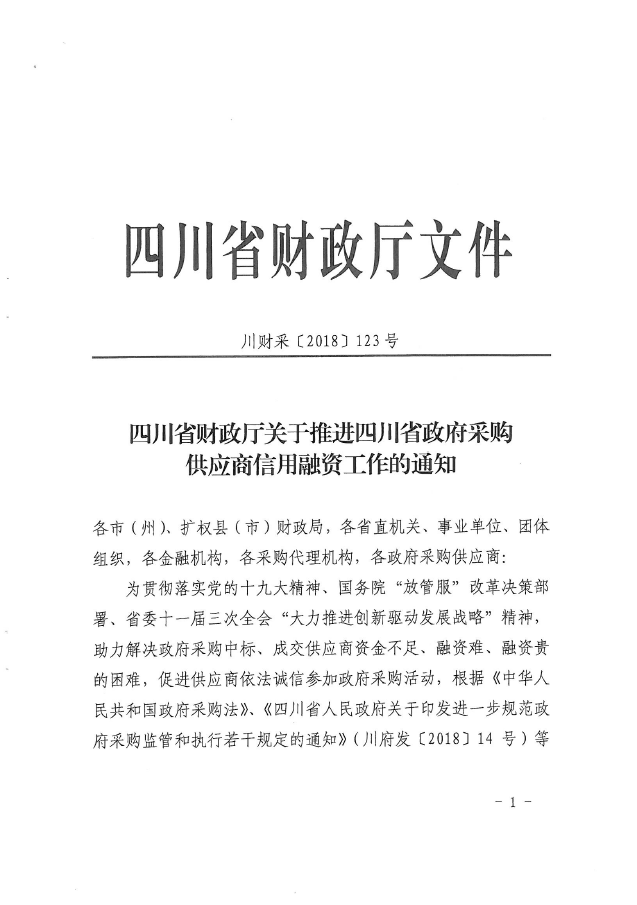 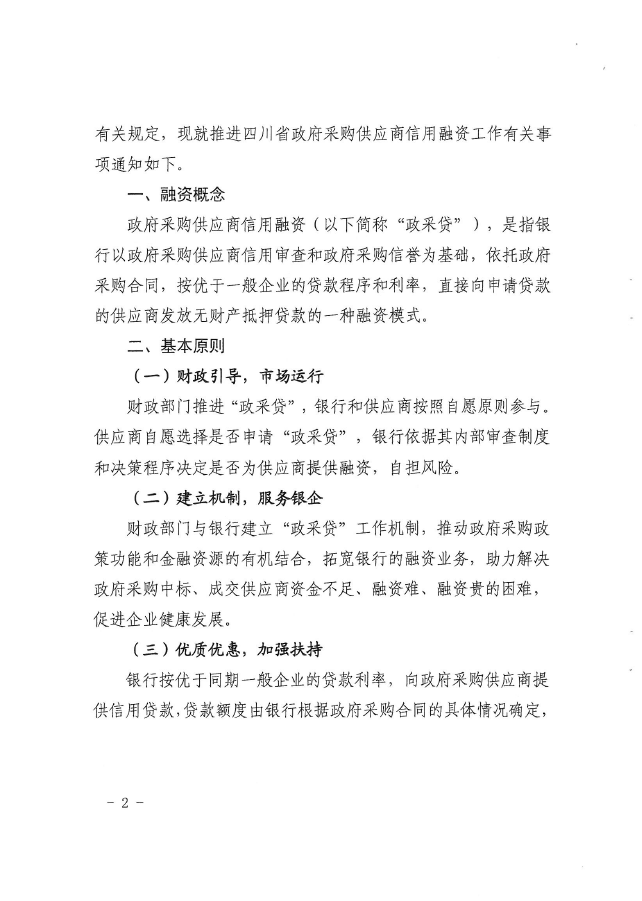 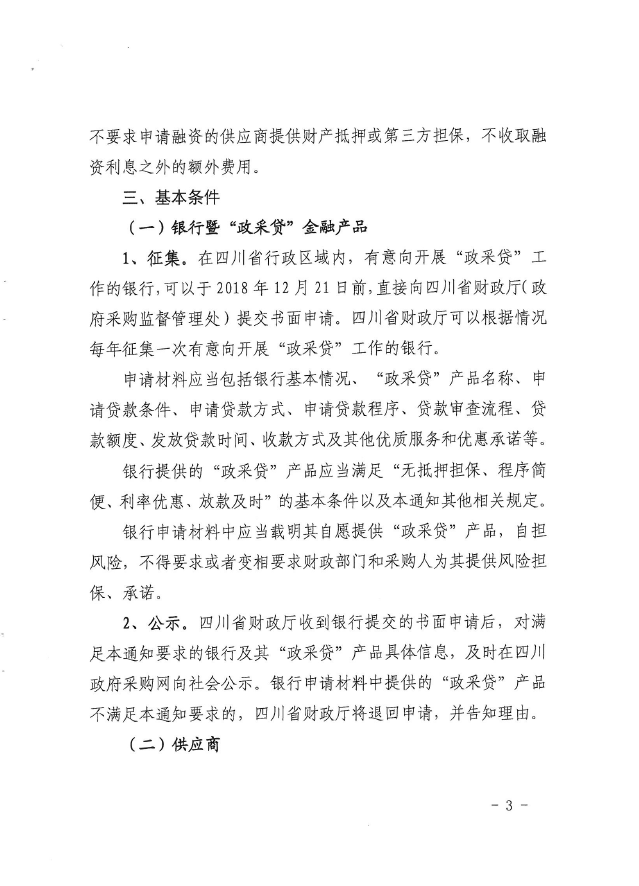 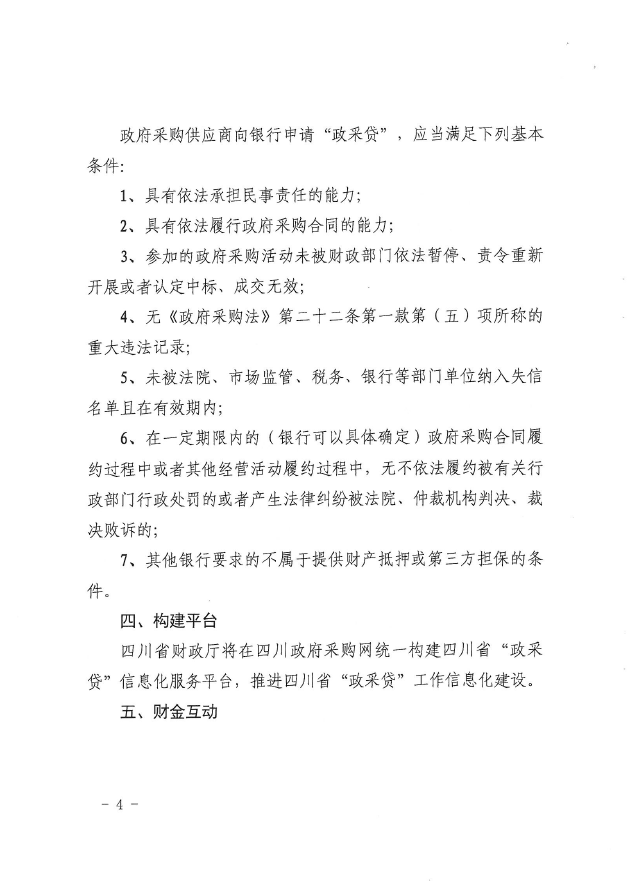 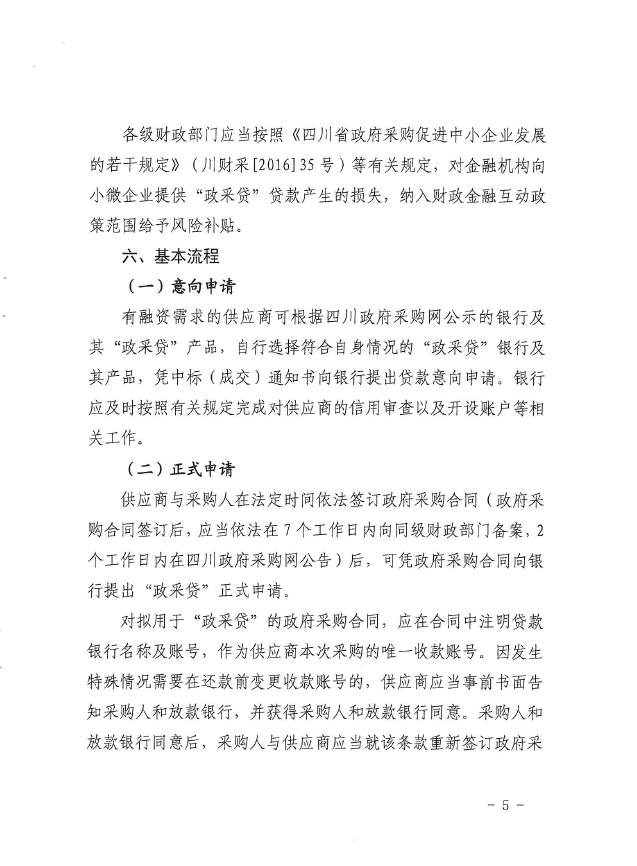 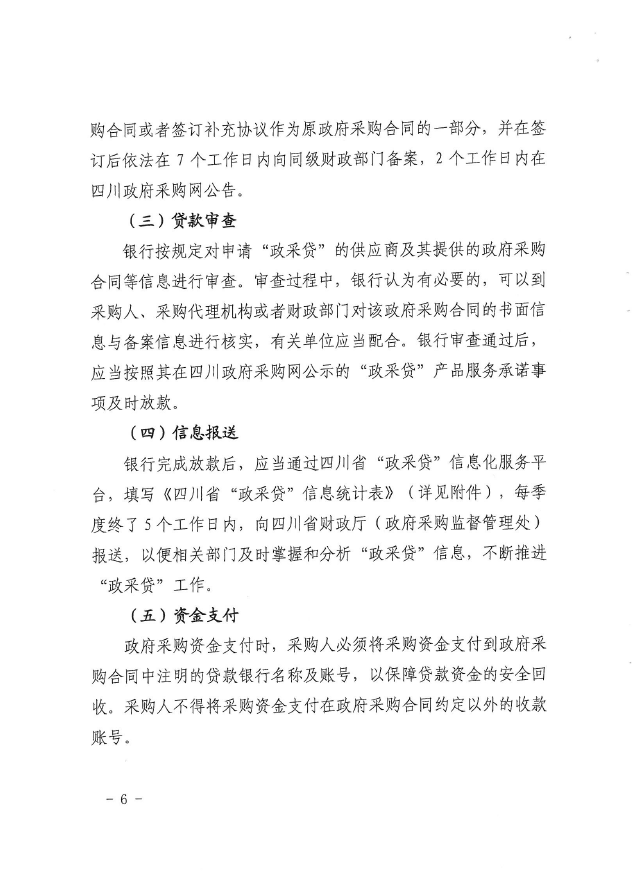 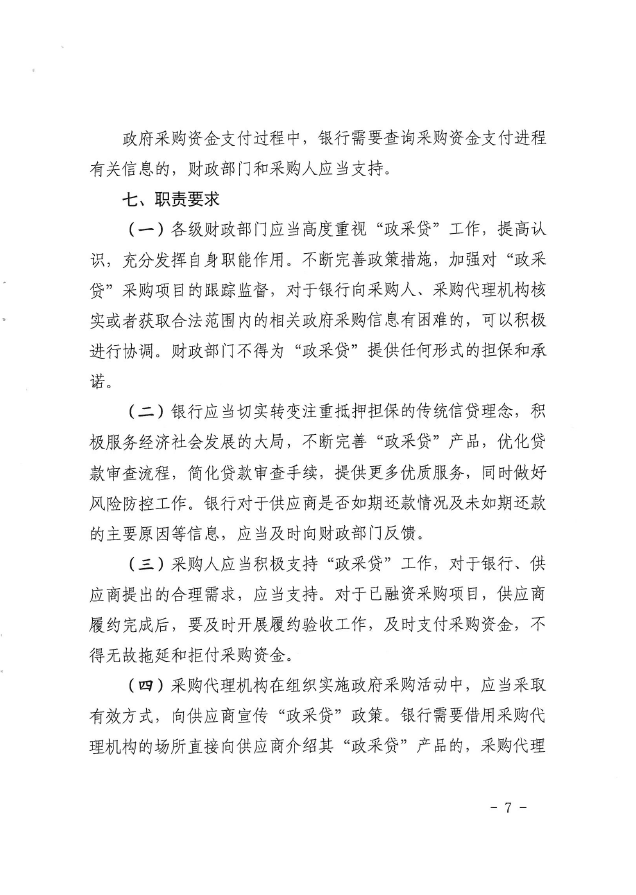 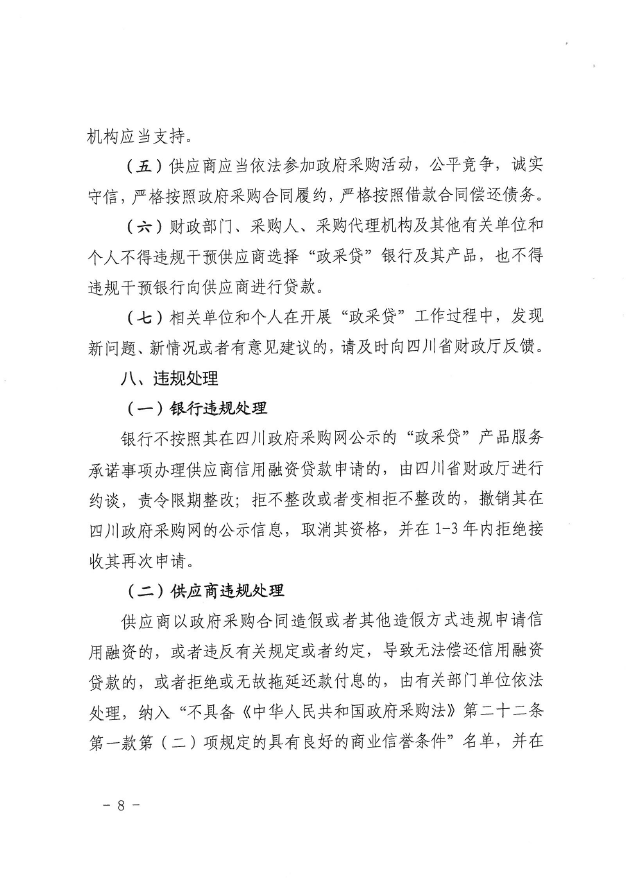 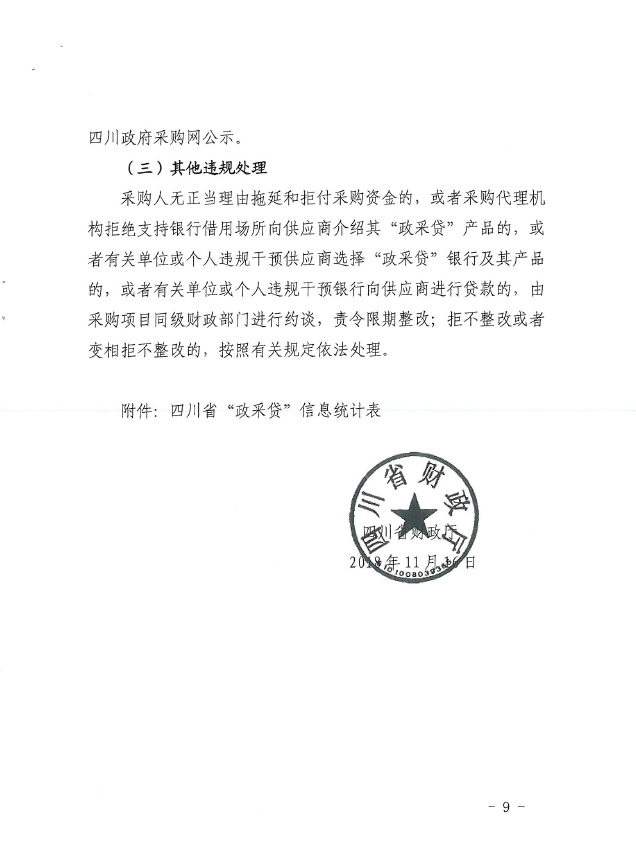 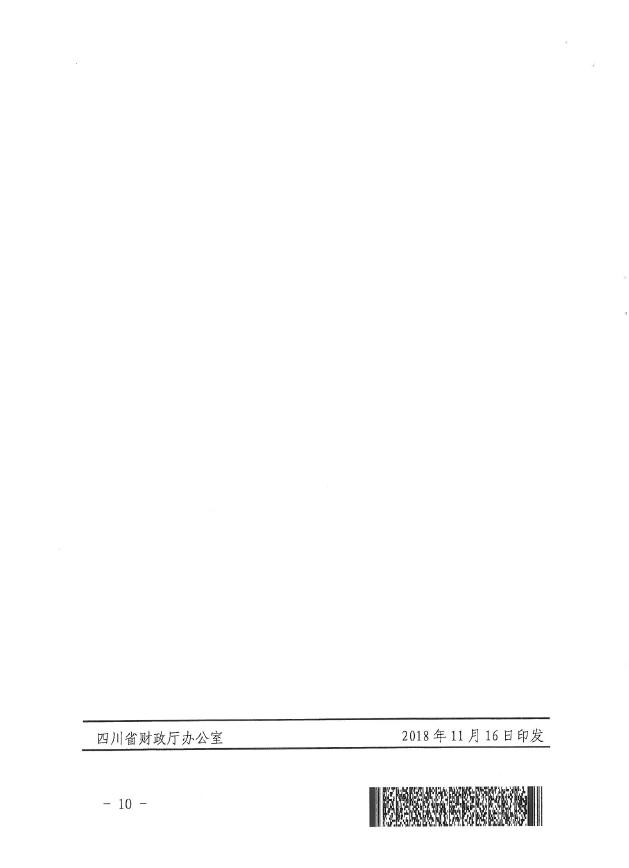 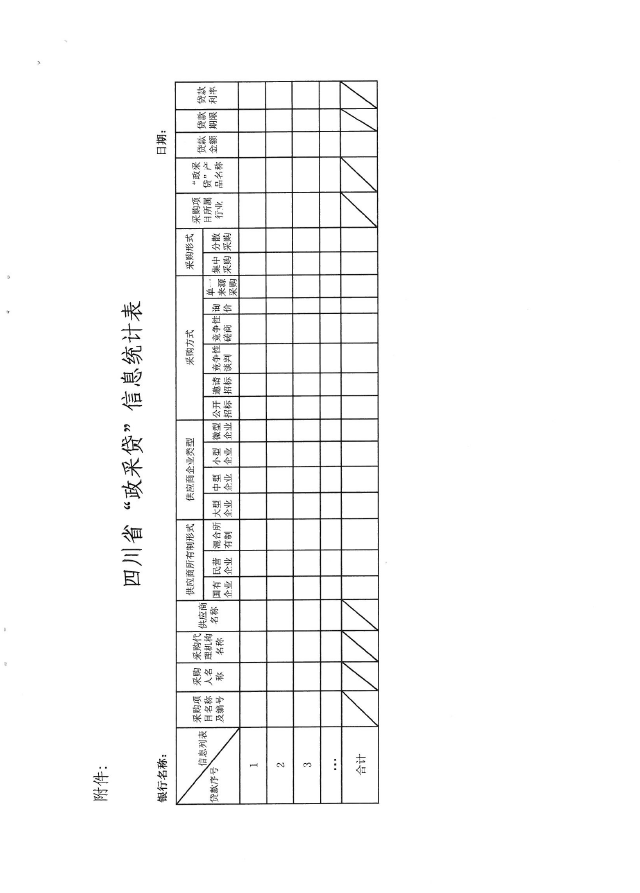 附件二：成财采〔2019〕17号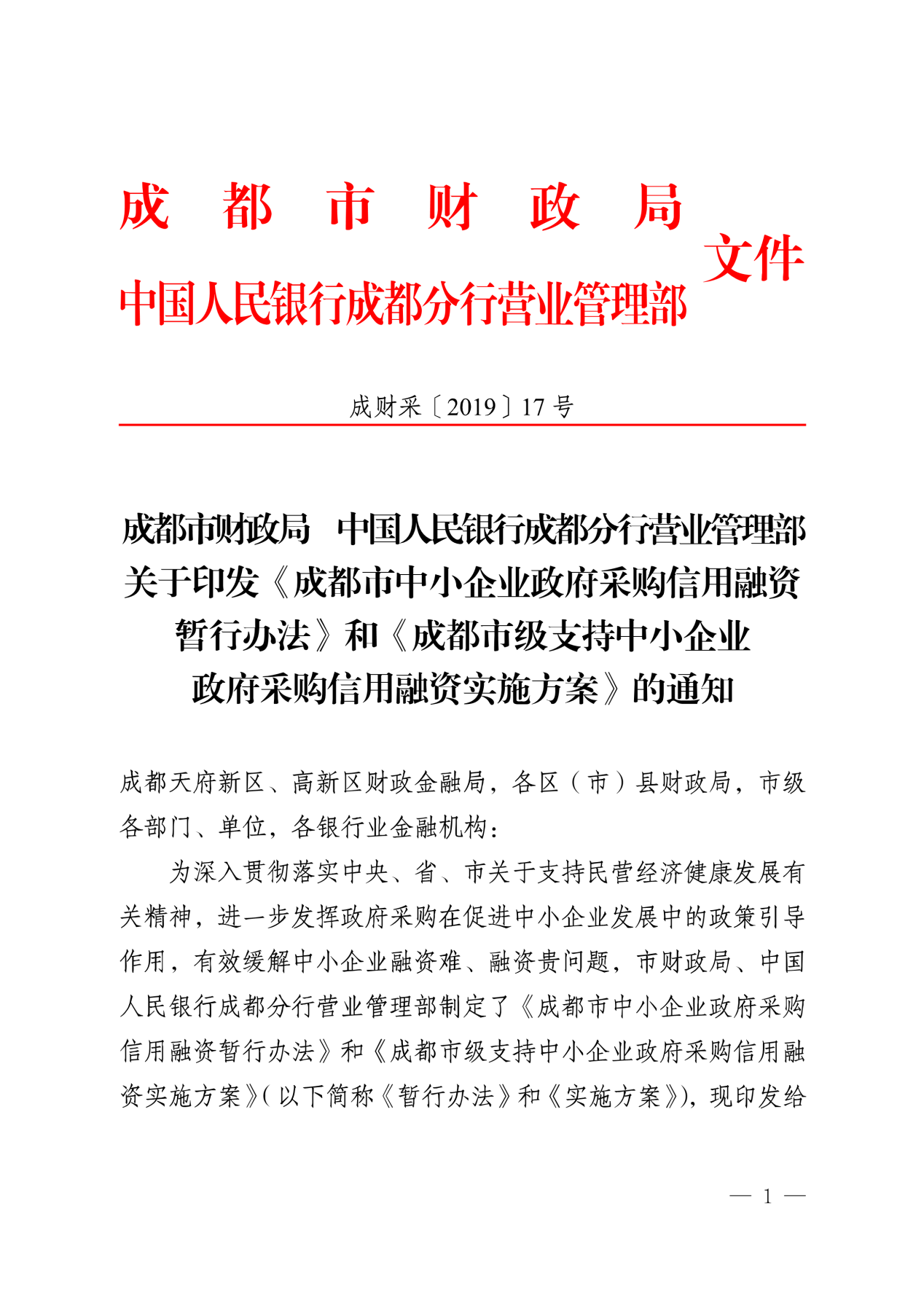 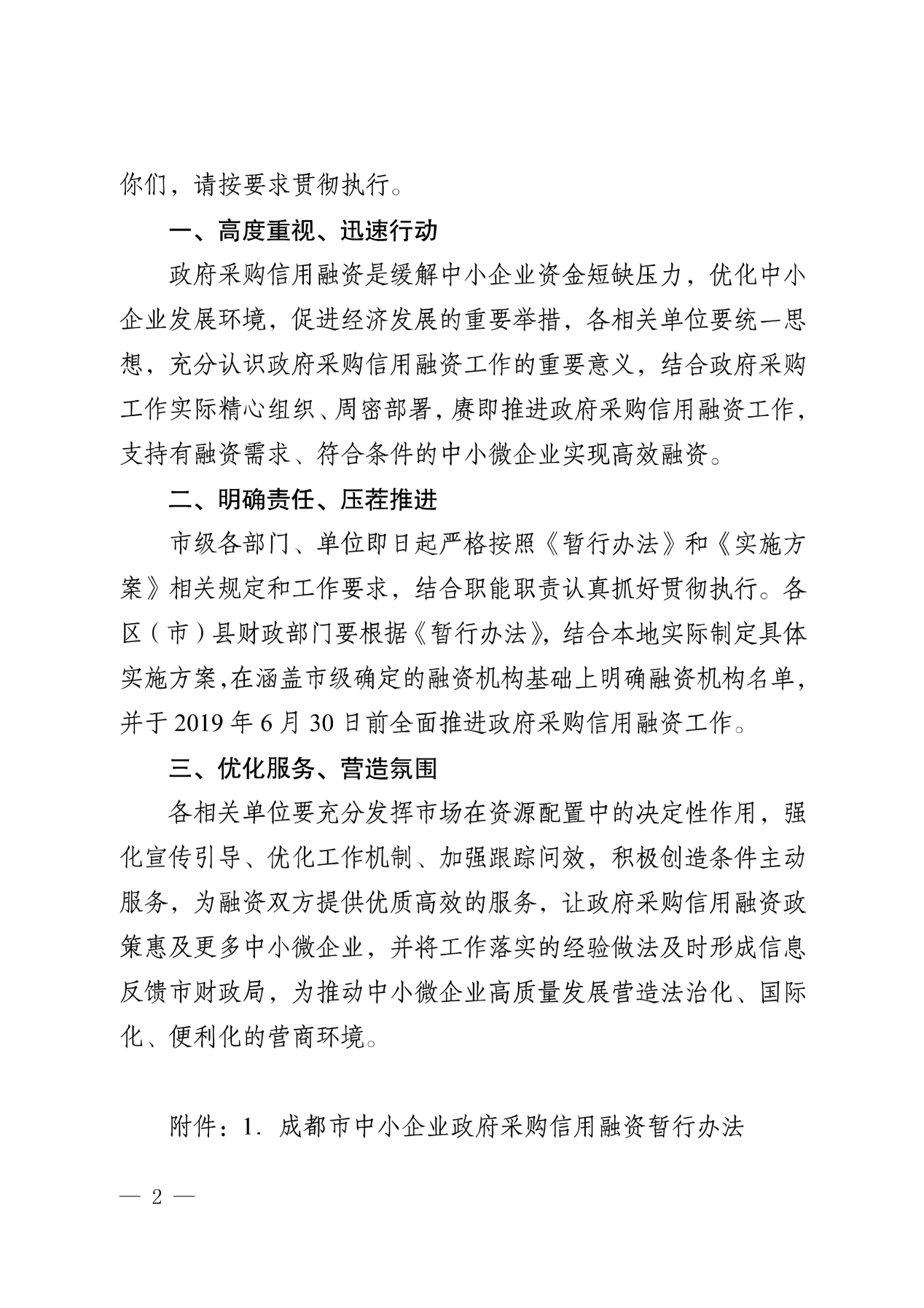 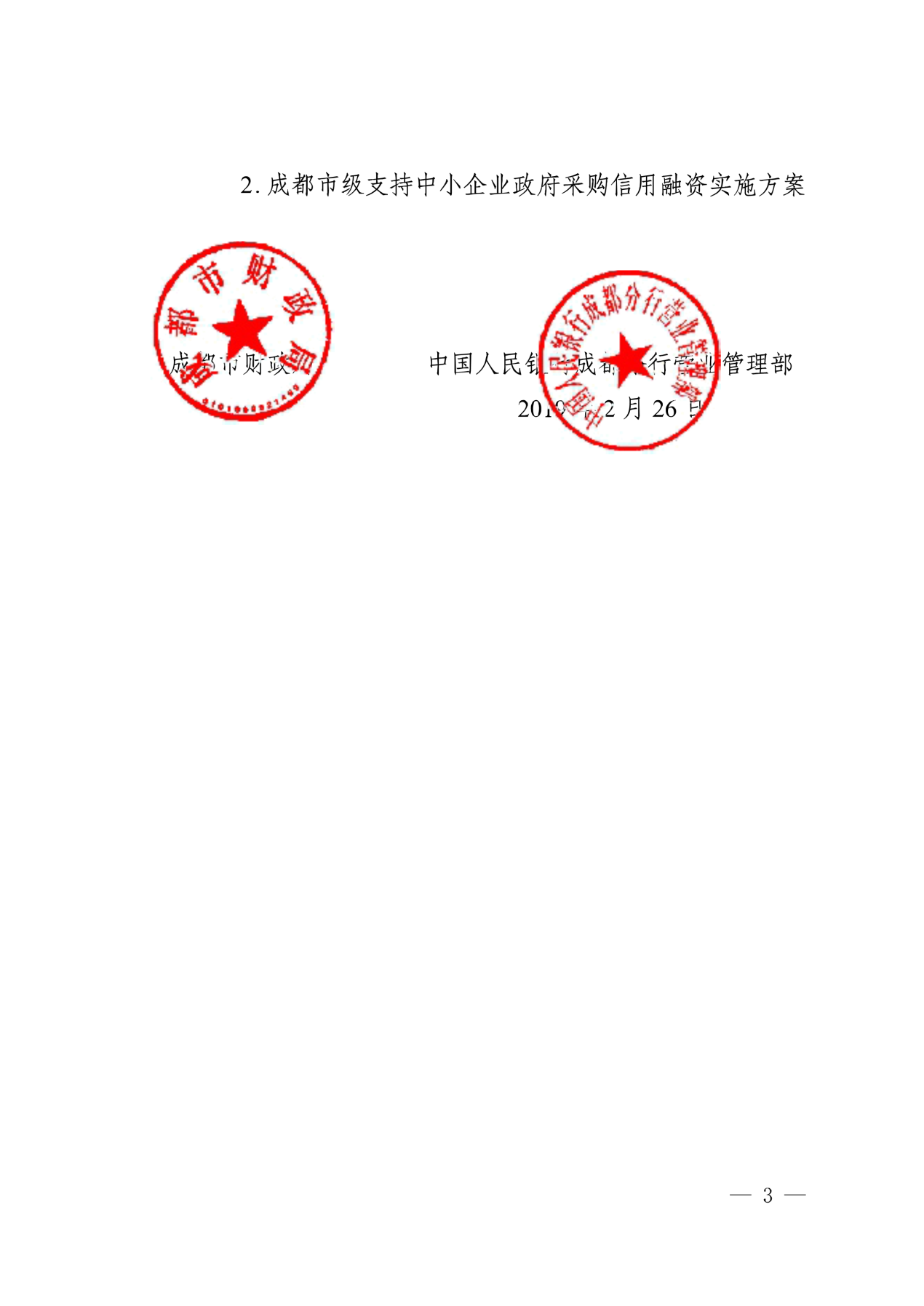 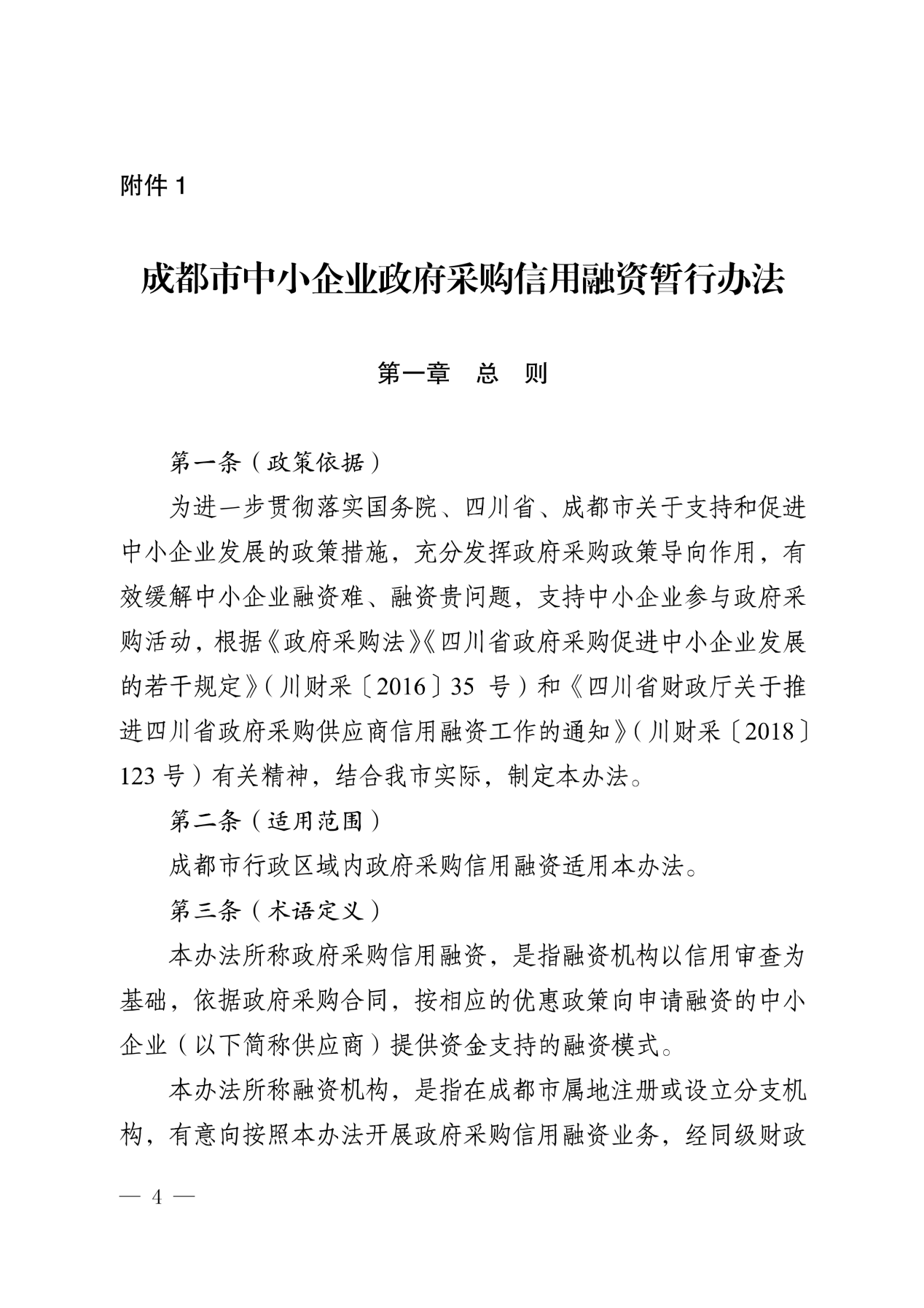 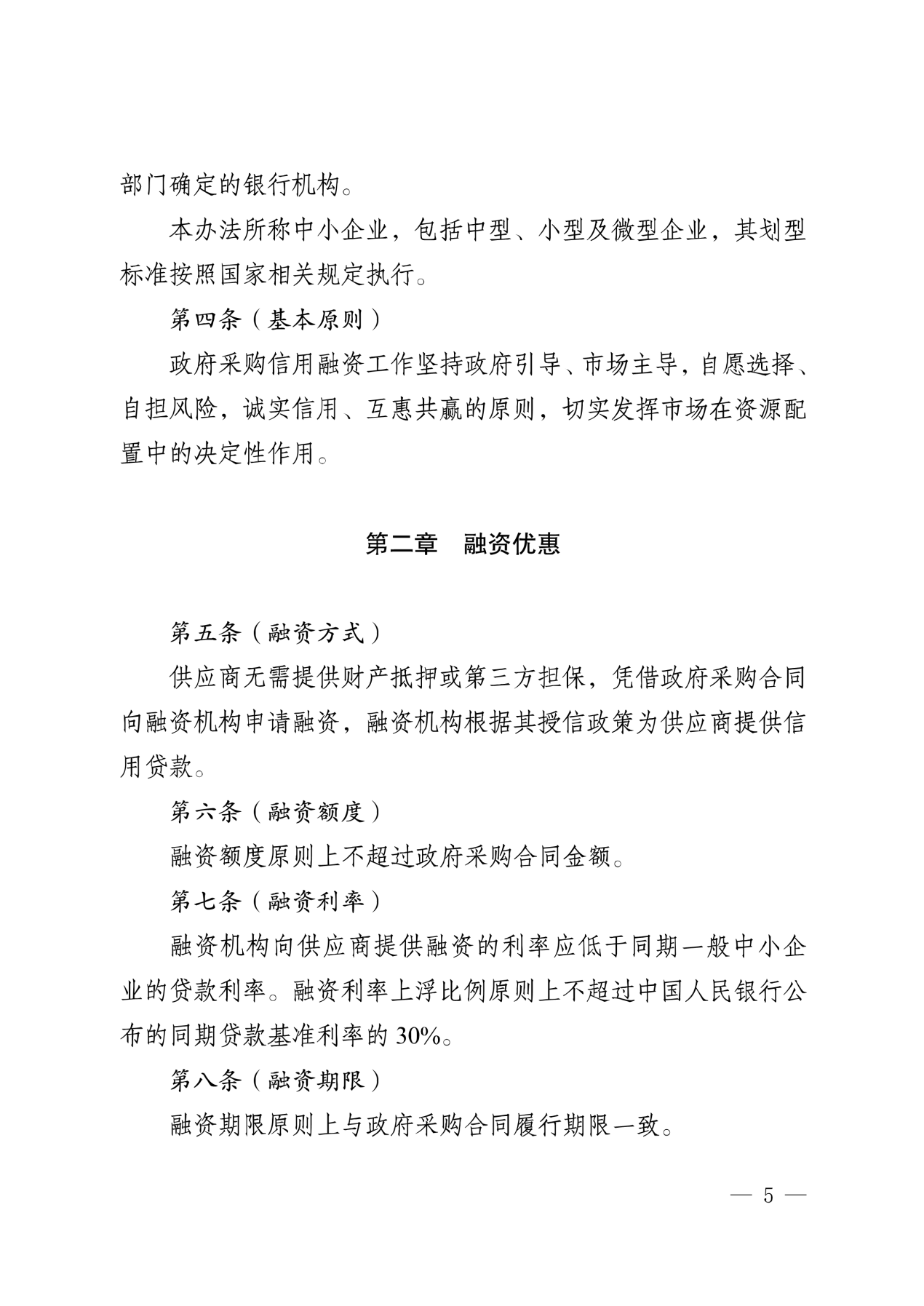 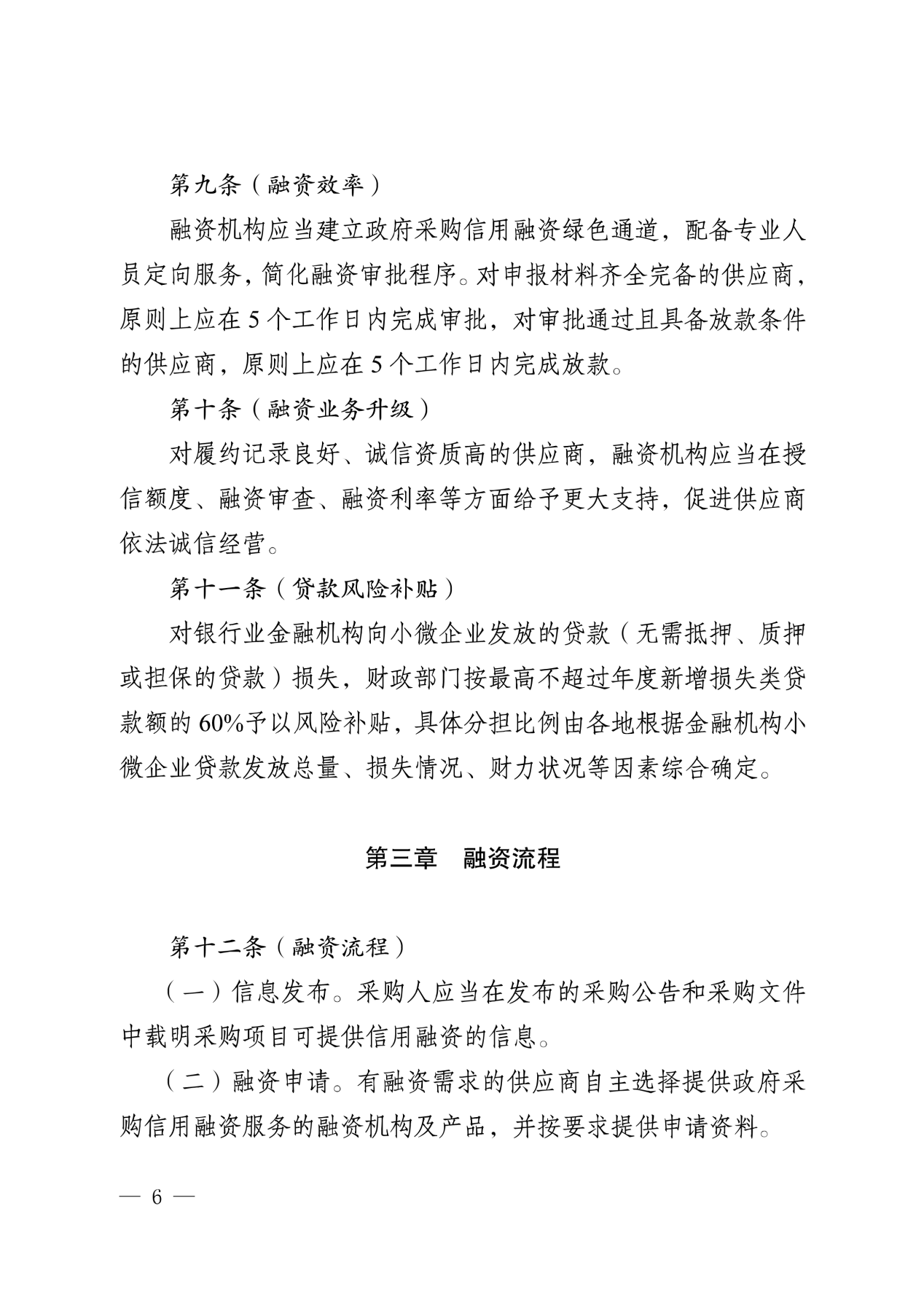 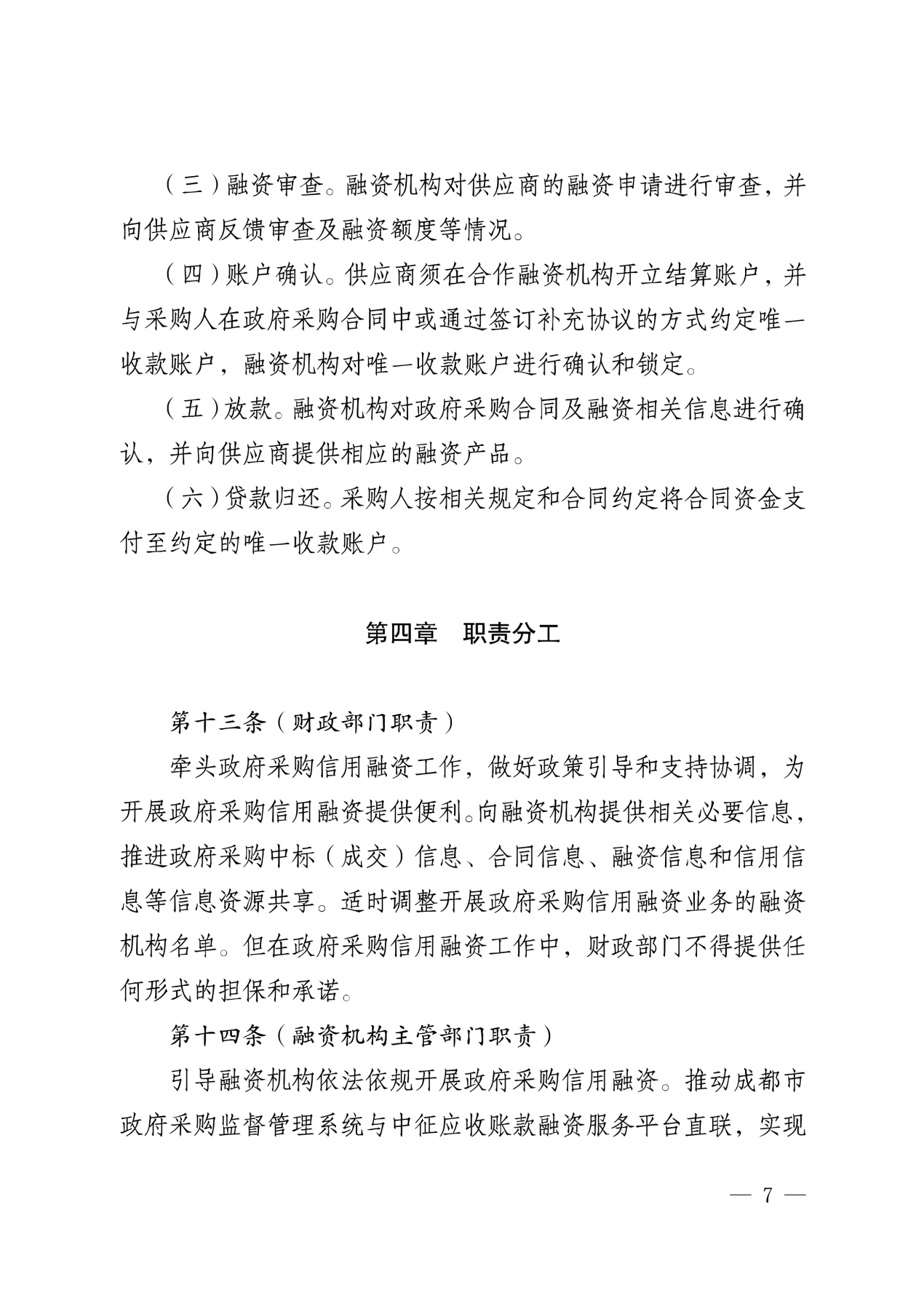 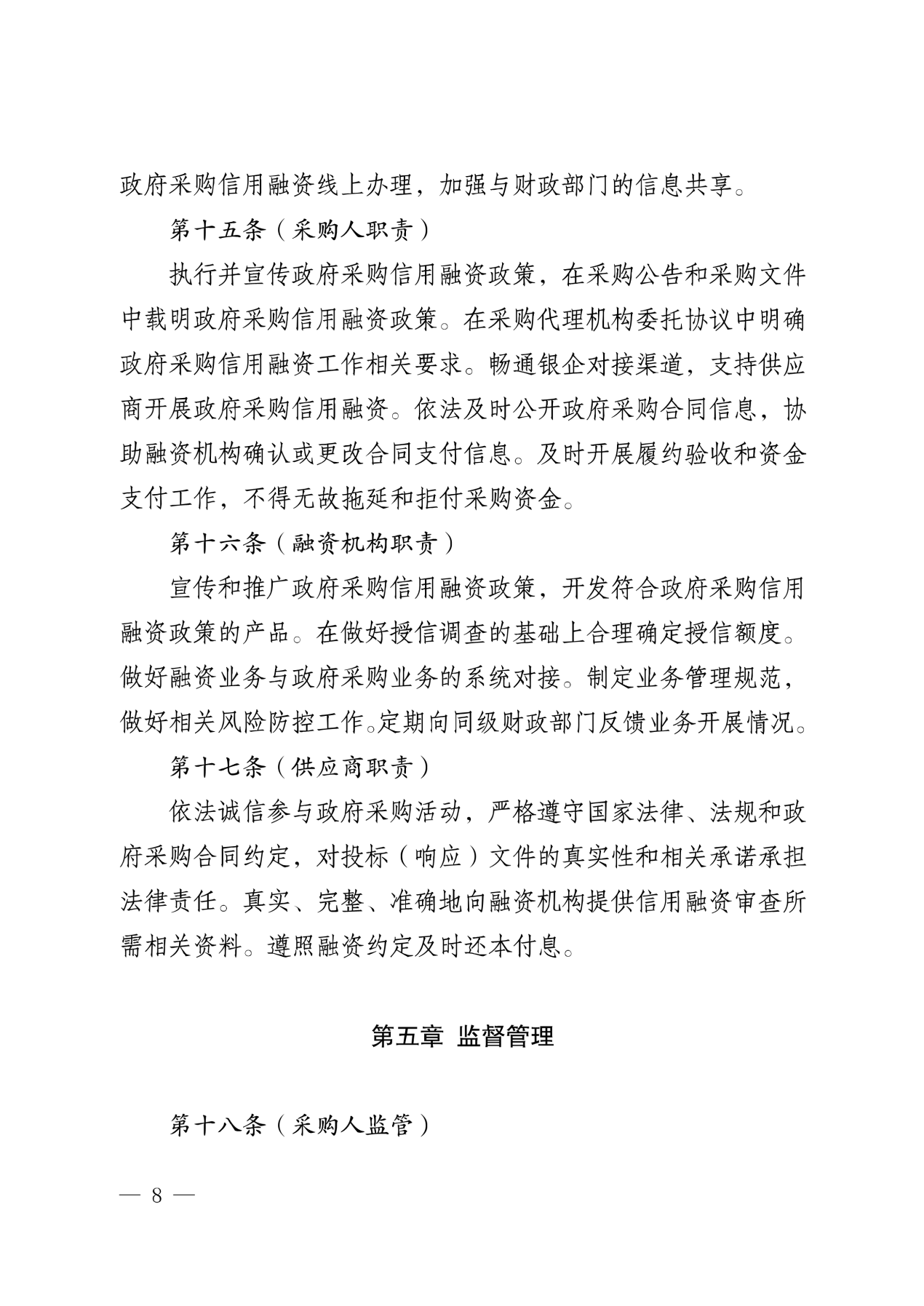 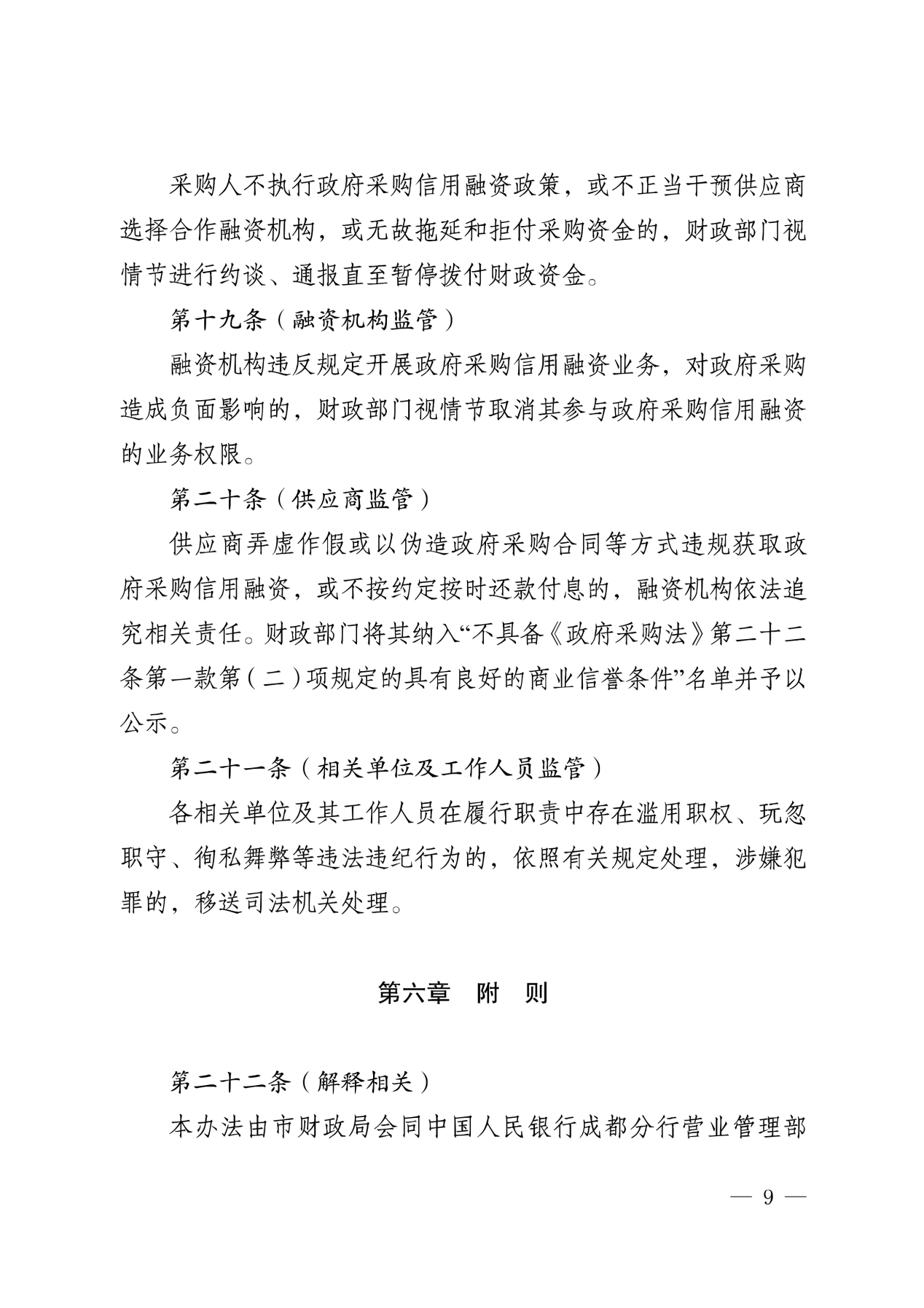 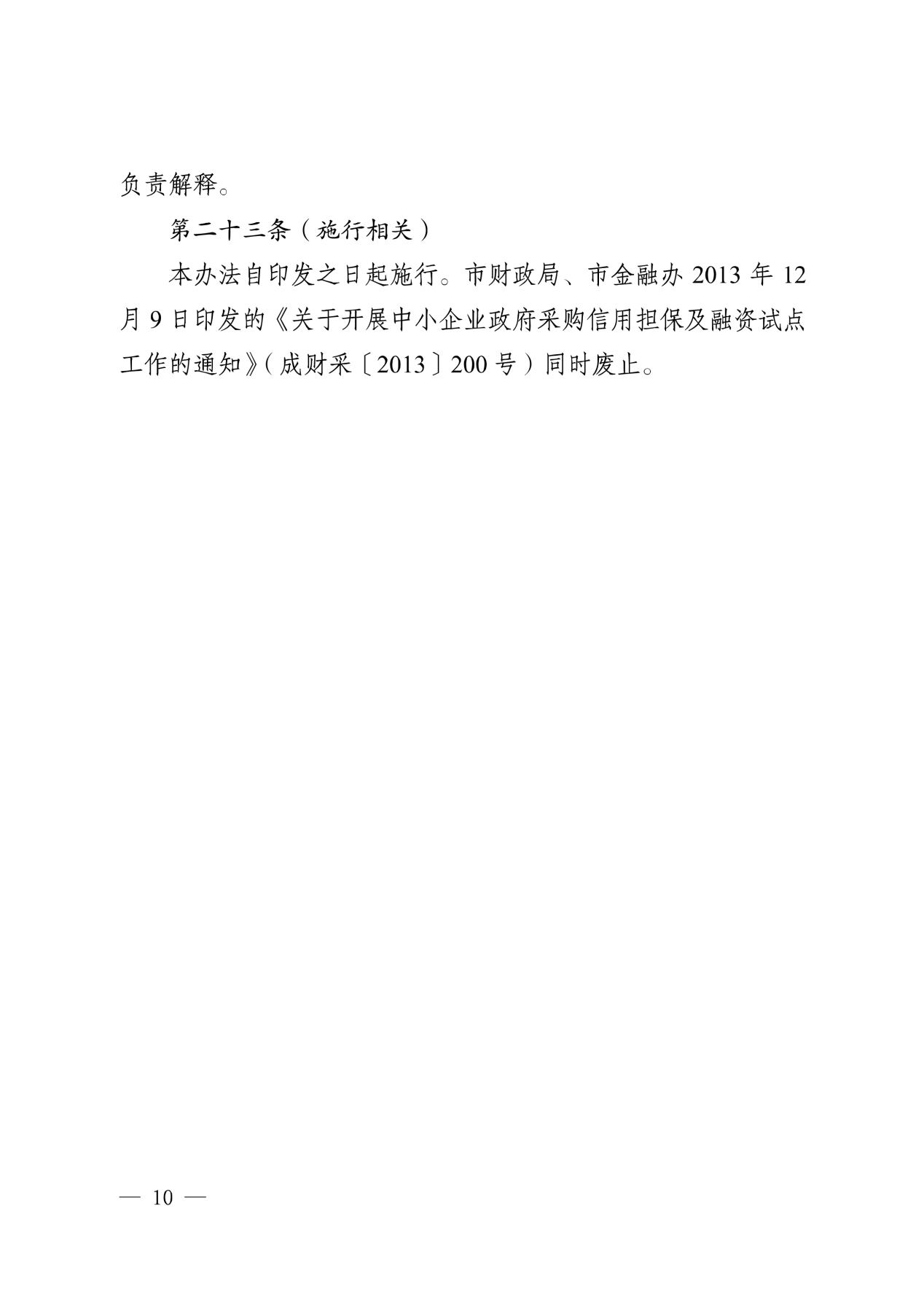 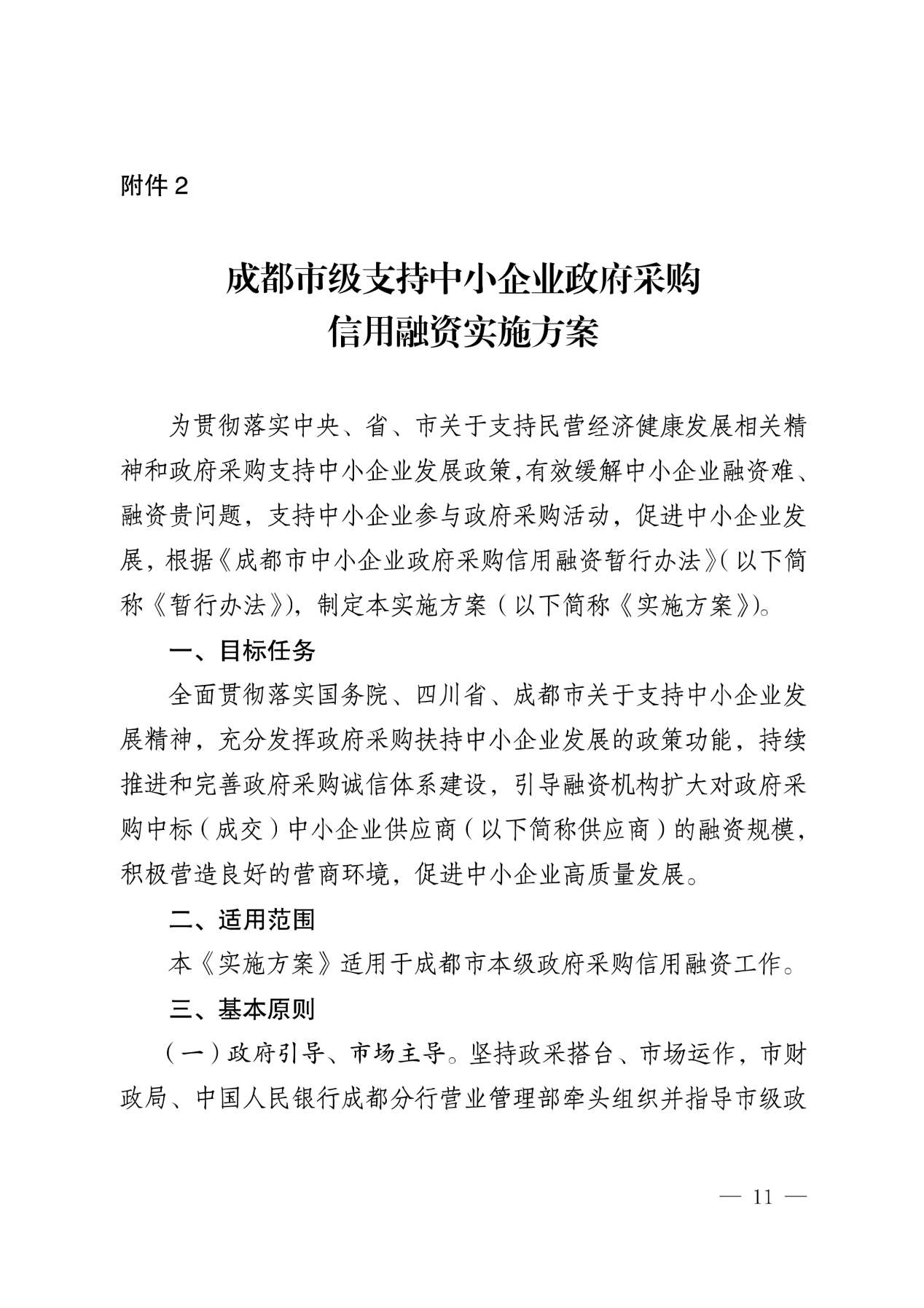 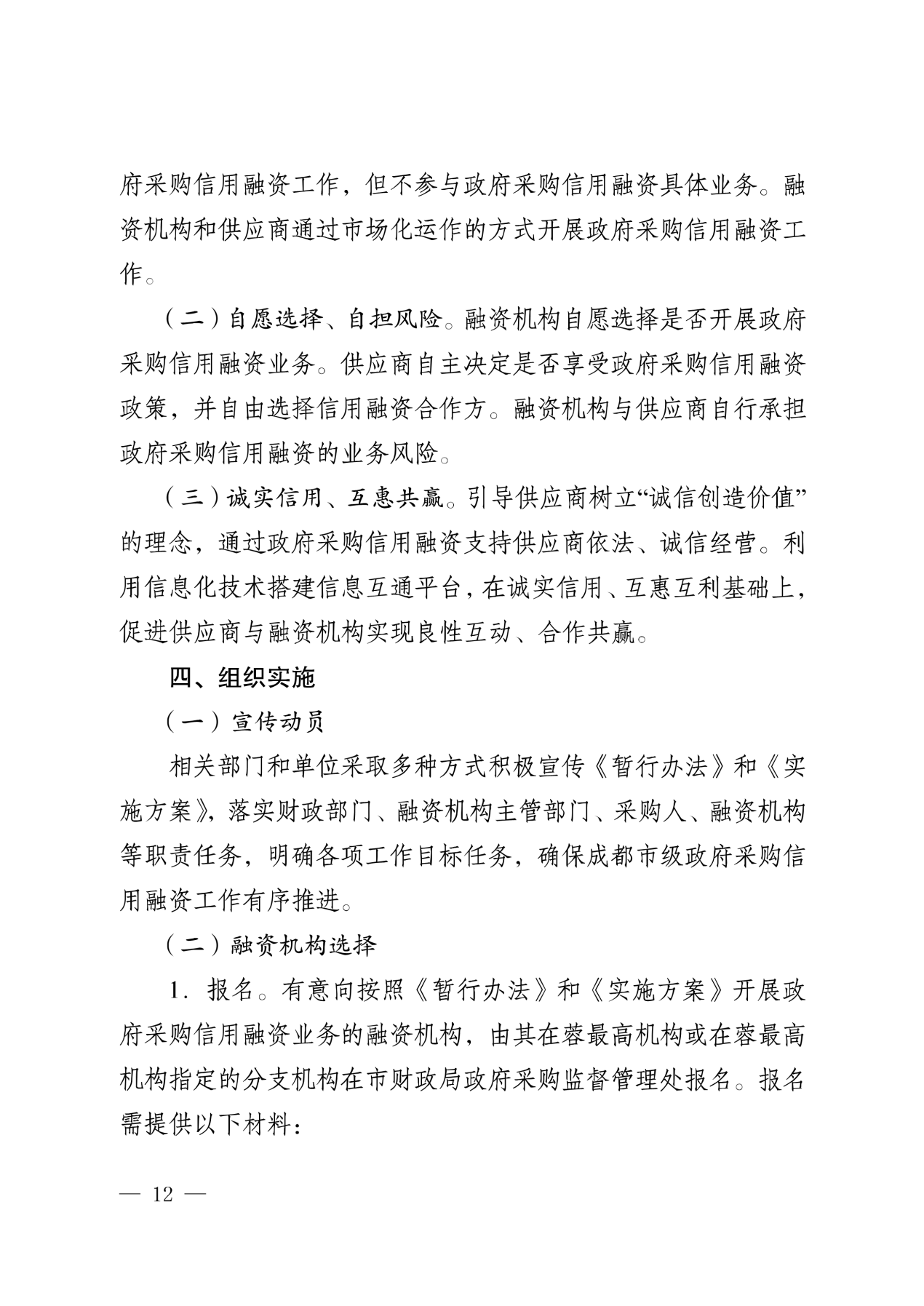 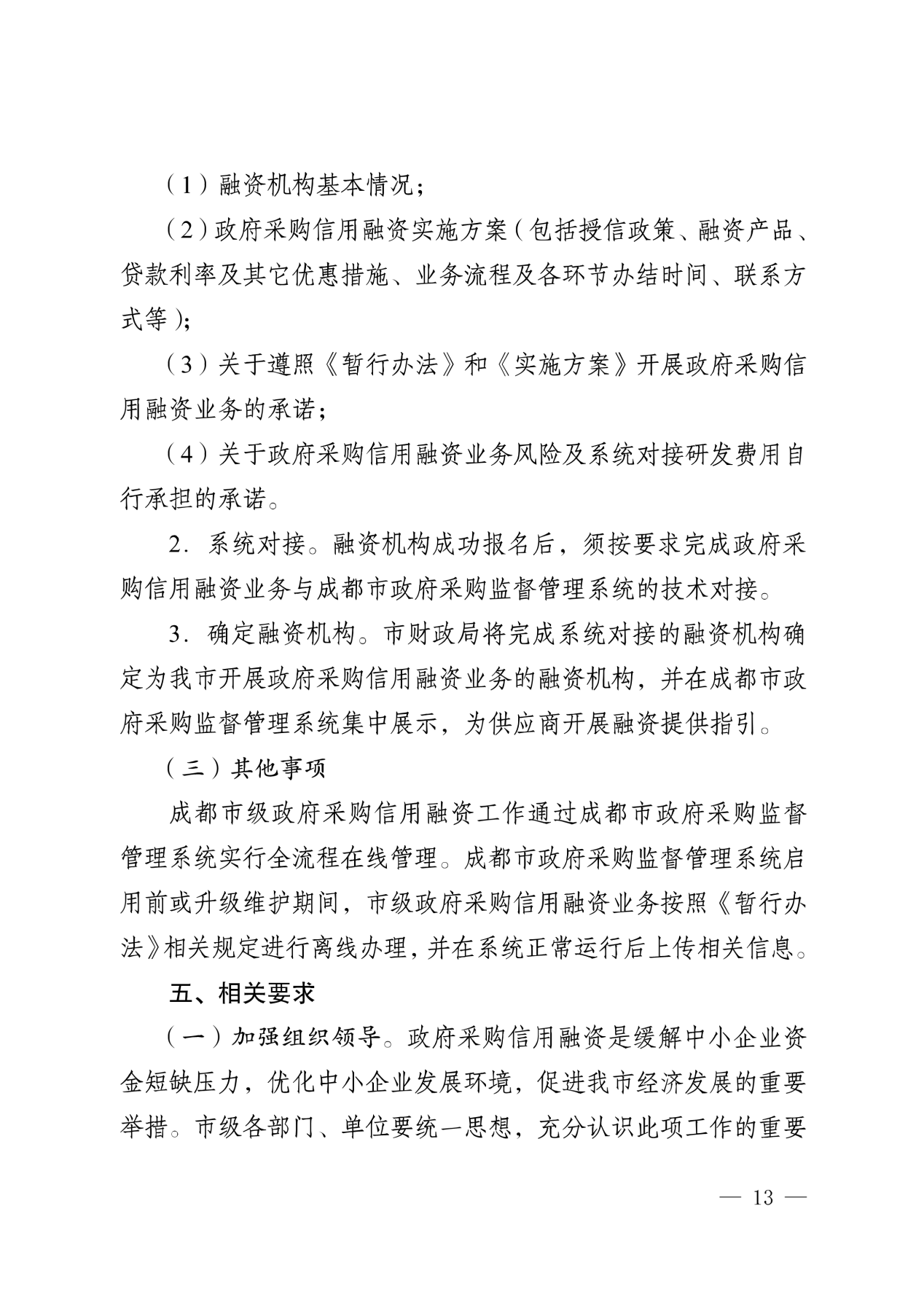 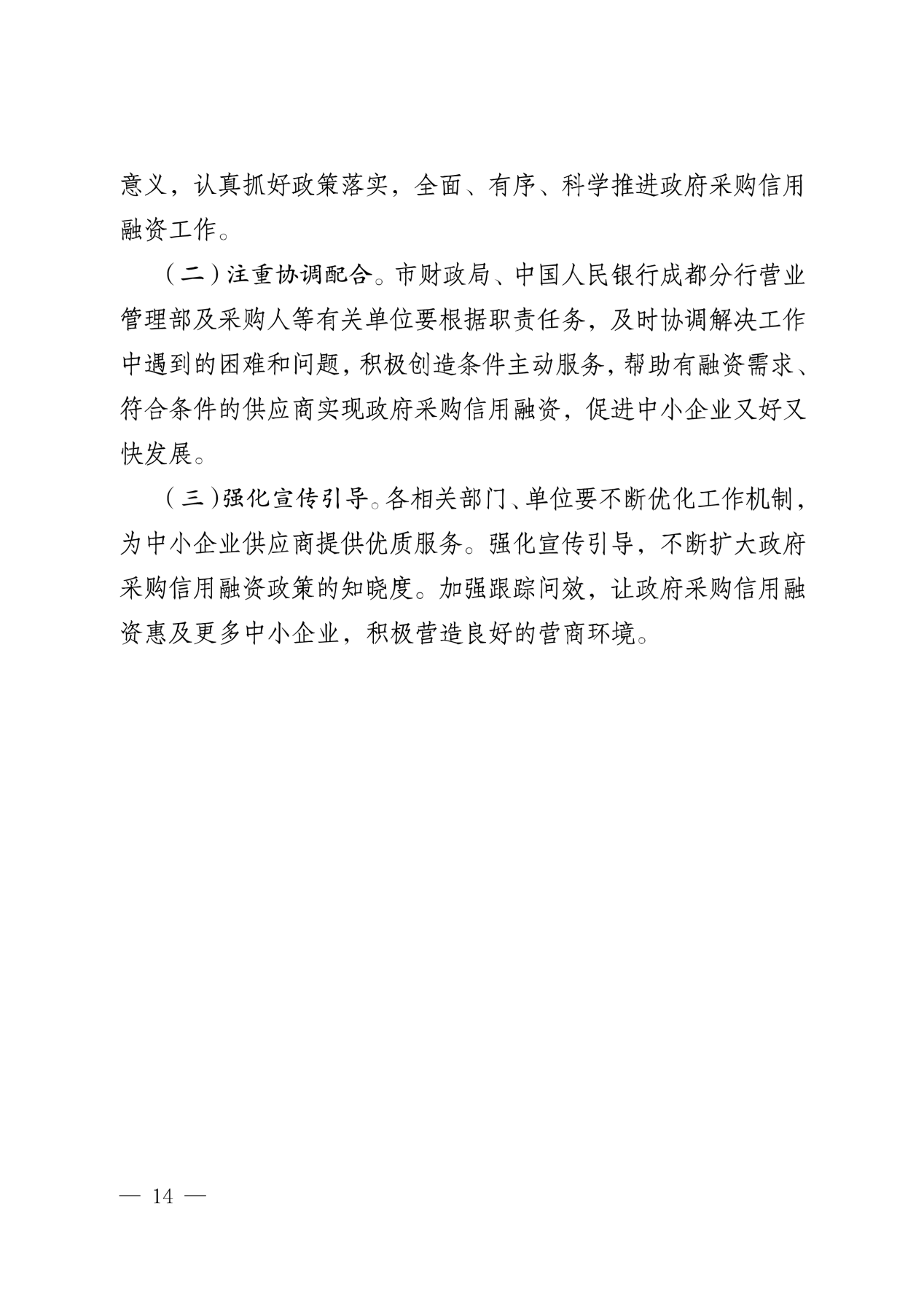 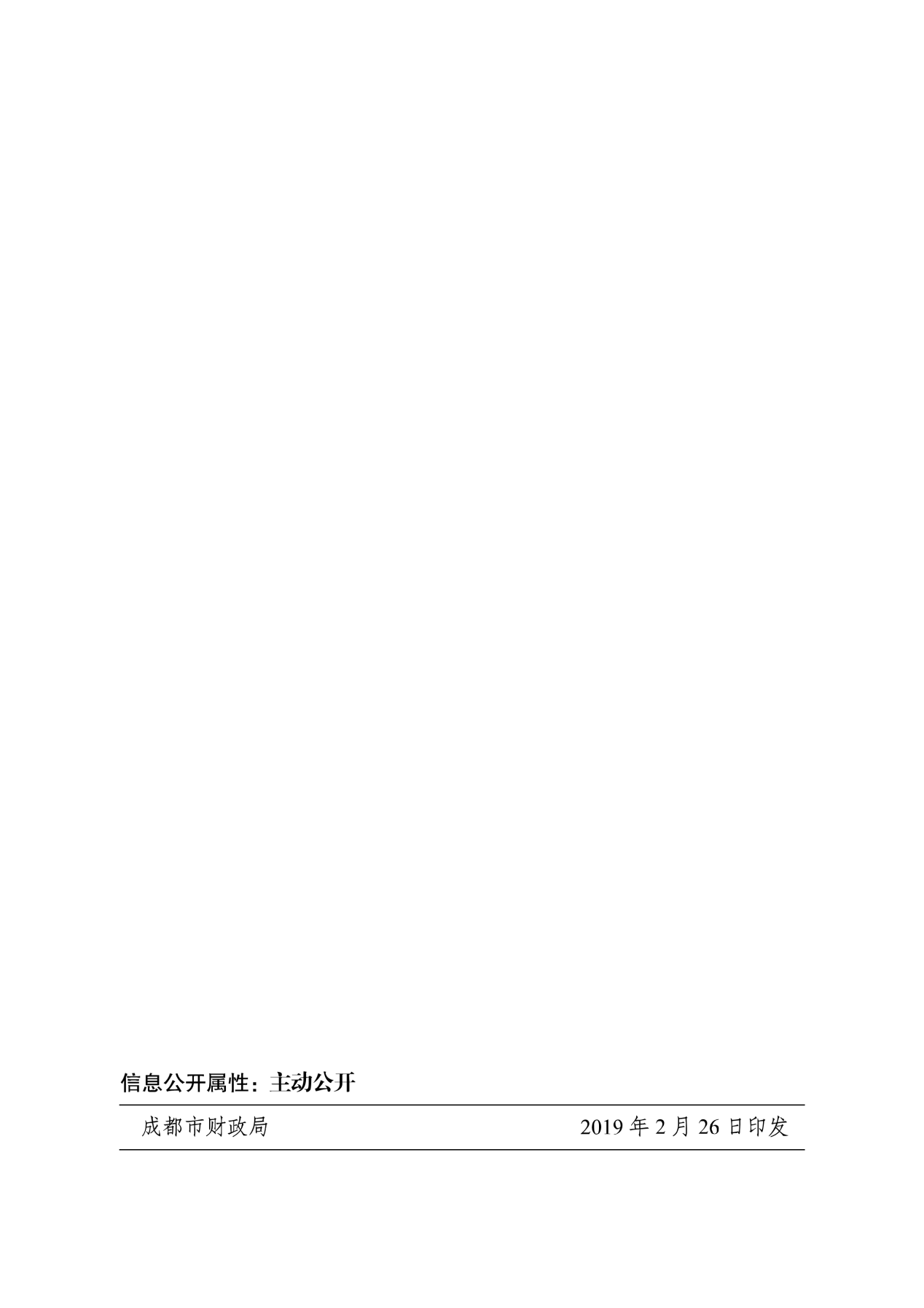 附件三：成财采〔2020〕20号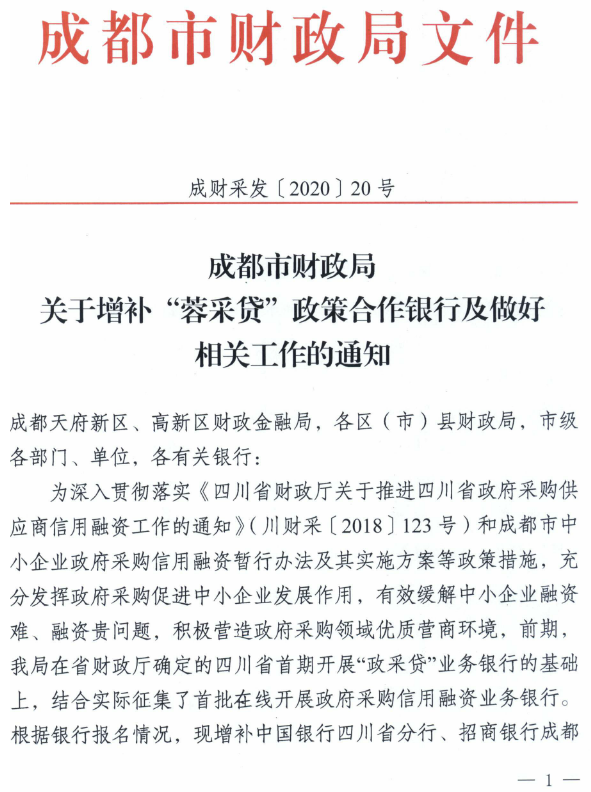 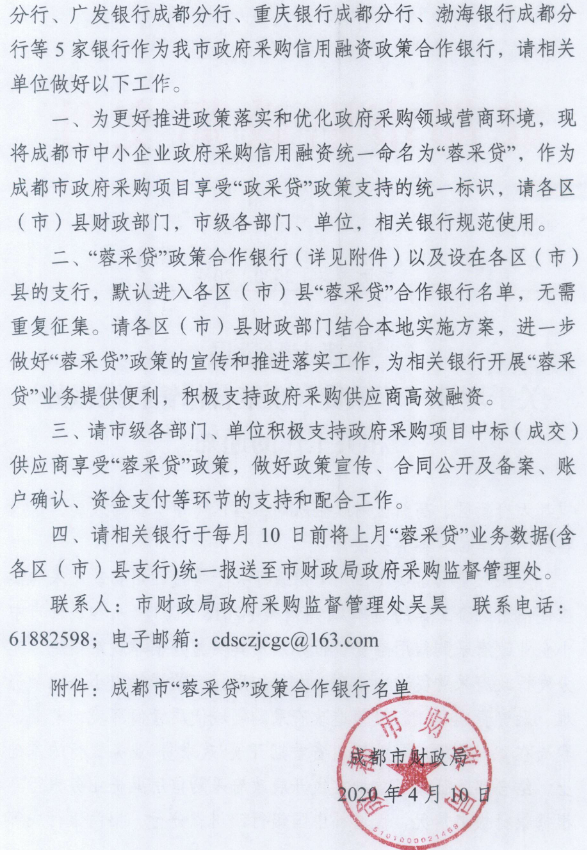 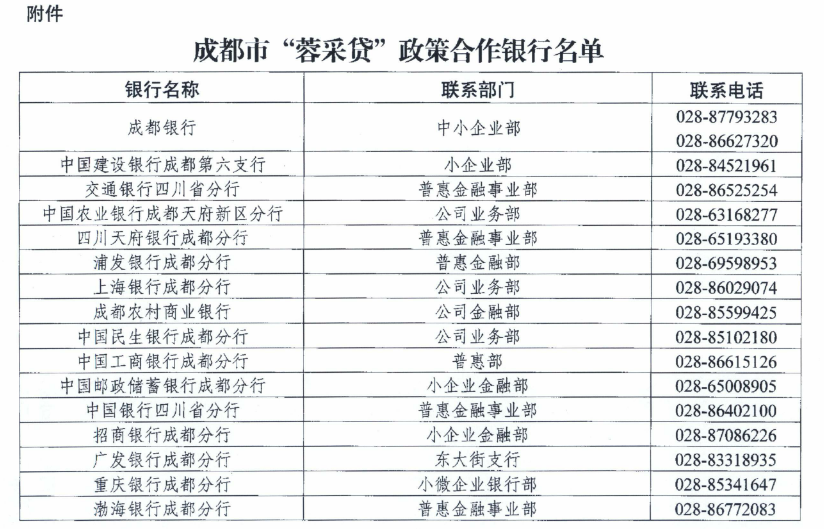 附件四：政府采购云平台使用介绍1.输入网址：https://www.zcygov.cn2.选择与项目对应的行政区域如：四川省-成都市-成都市本级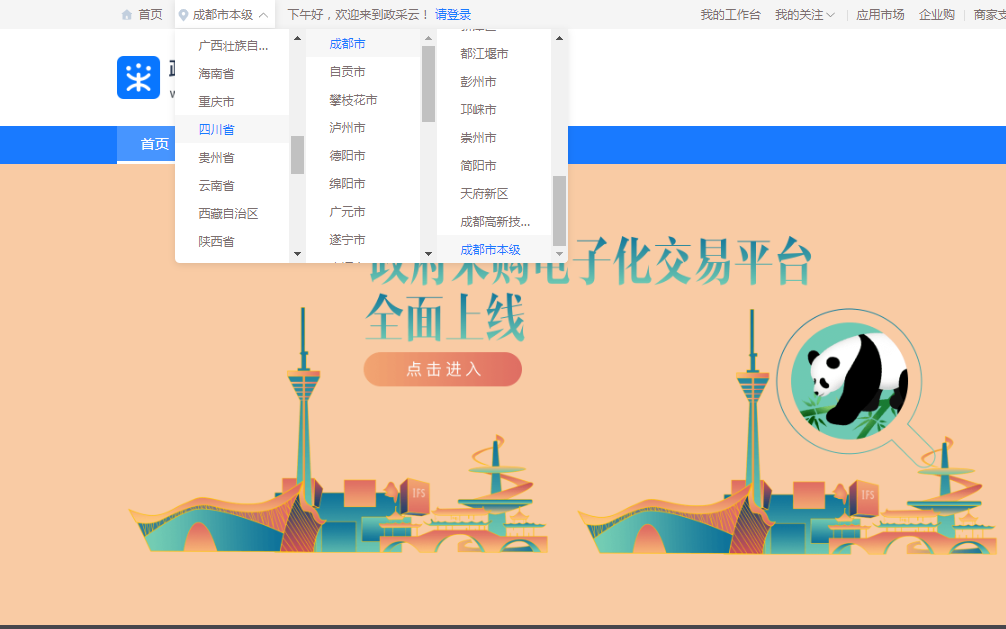 点击操作指南-供应商4.进入政采云供应商学习专题页面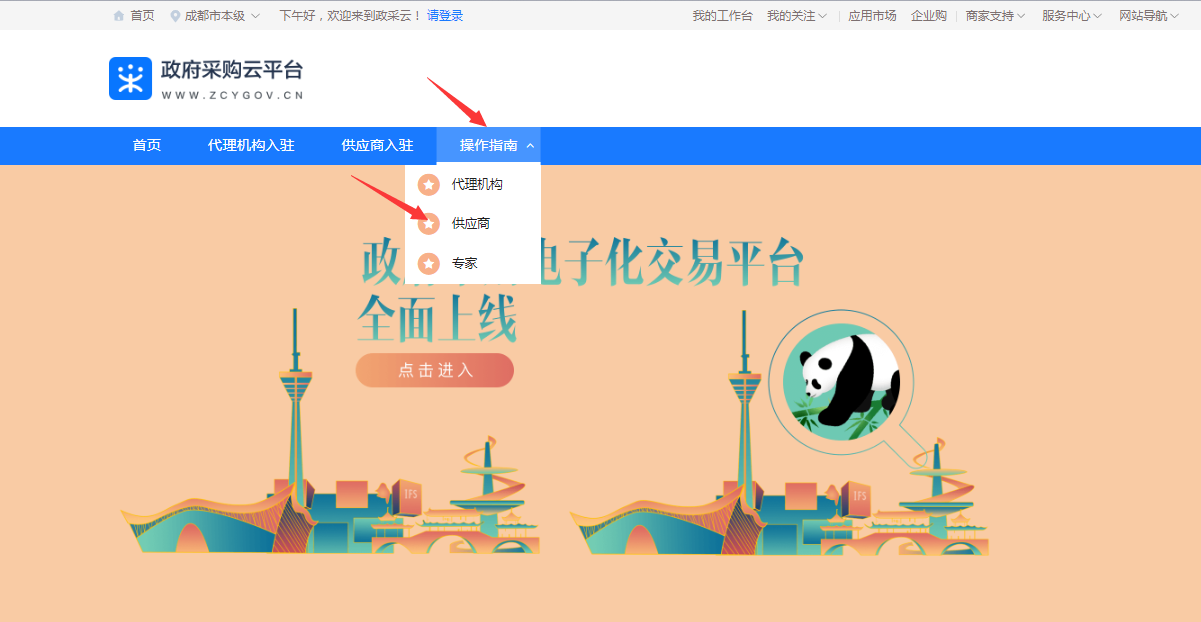 （https://edu.zcygov.cn/luban/xxzt-chengdu-gys?utm=a0017.b1347.cl50.5.0917bc90b7bb11eb807c353645758db6）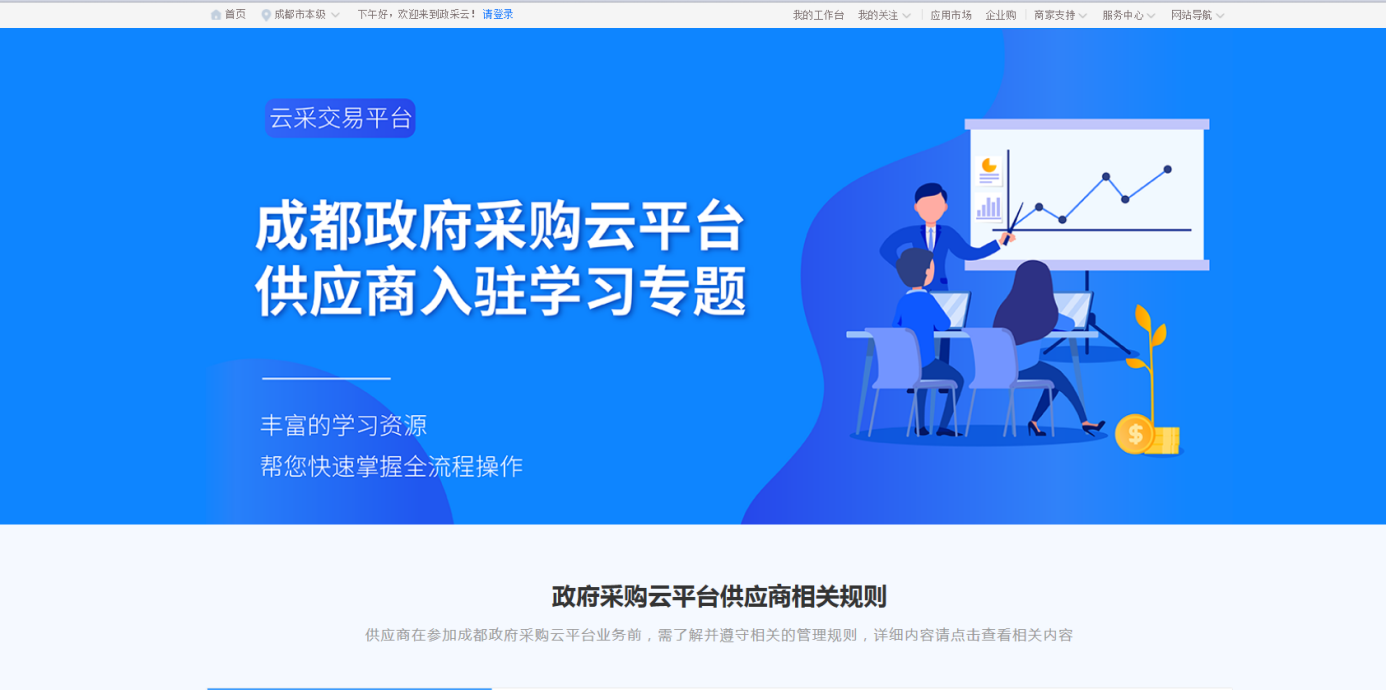 5.供应商资讯服务渠道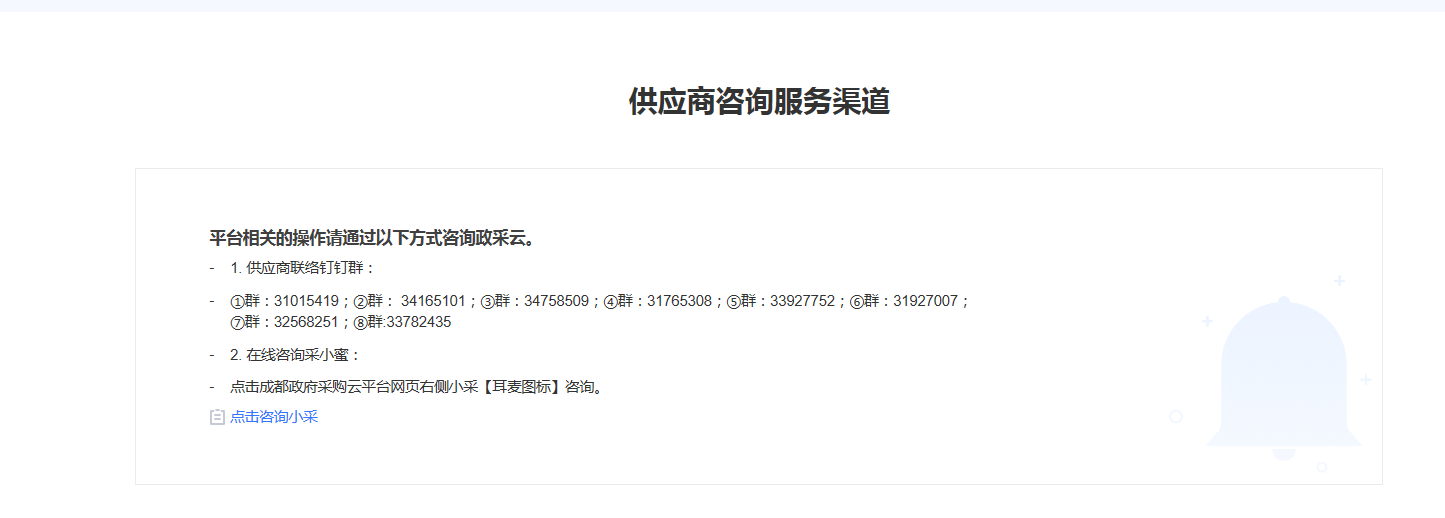 6.入驻政府采购云平台（注册）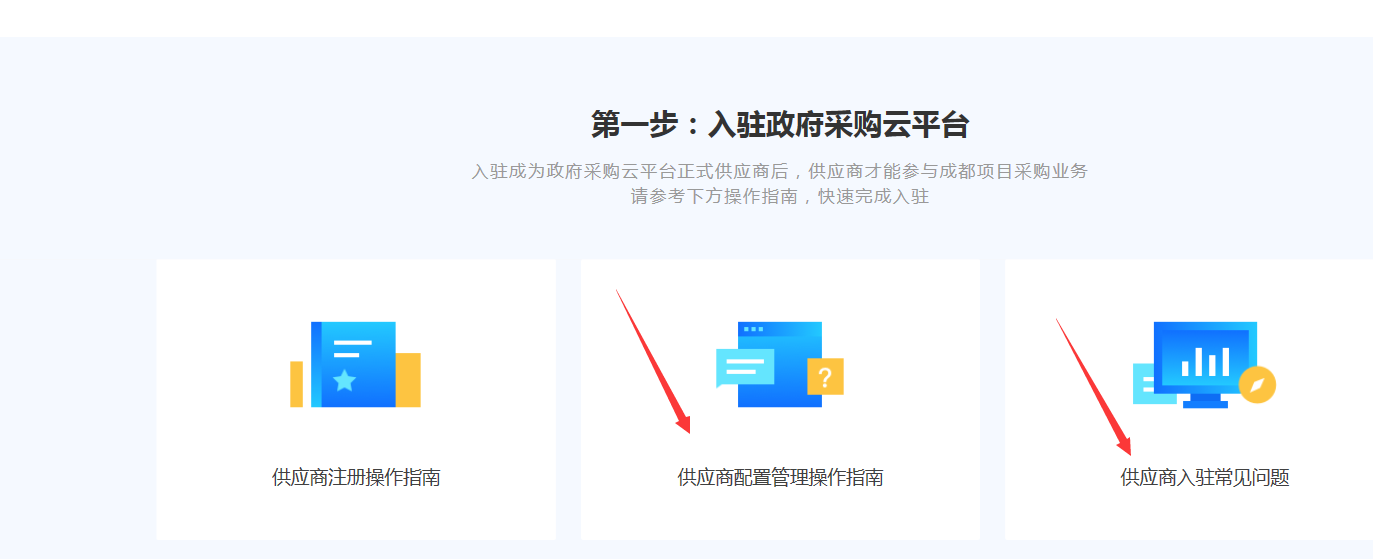 7.下载《供应商政府采购项目电子交易操作指南》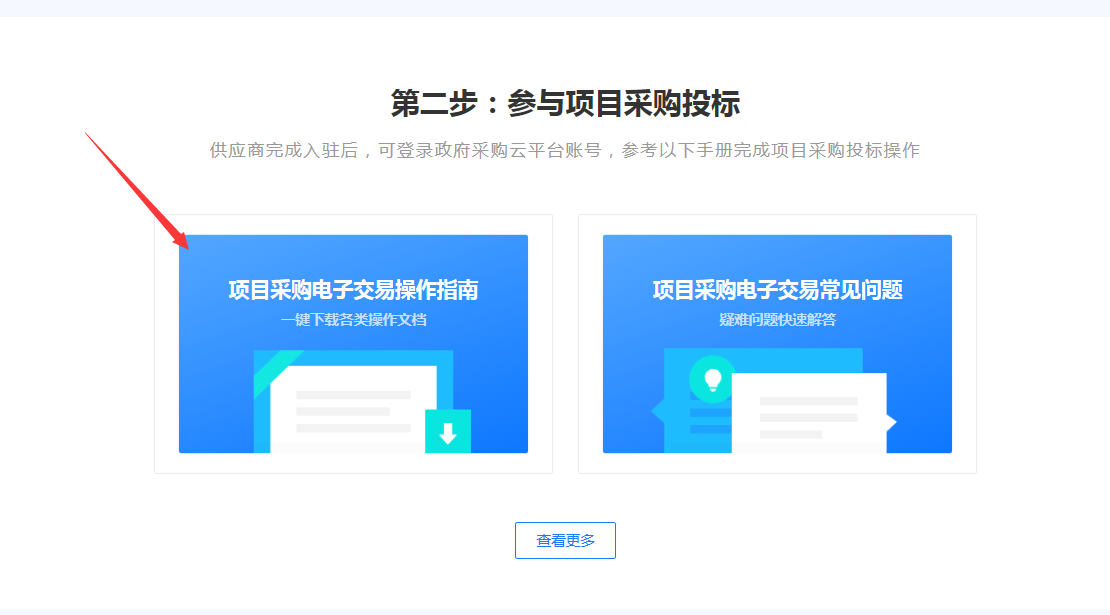 包号采购内容1智慧高新区时空数据应用系统建设序号条款名称说明和要求1采购预算（实质性要求）预算金额：212.2万元超过采购预算的投标为无效投标。1最高限价（实质性要求）最高限价：212.2万元超过最高限价的报价为无效投标。采购项目分包采购的，在采购金额未超过采购项目总预算金额前提下，采购人可以在评标过程中临时调剂各包采购限价（预算金额不得调整；财政预算明确到各包的不得调整），临时调剂的内容，在评标报告中记录。2不正当竞争预防措施（实质性要求）评标委员会认为投标人的报价明显低于其他通过符合性审查投标人的报价，有可能影响产品质量或者不能诚信履约的，应当要求其在评标现场合理的时间内提供书面说明，必要时提交相关证明材料；投标人不能证明其报价合理性的，评标委员会应当将其作为无效投标处理。注：投标人提交的书面说明、相关证明材料（如涉及），应当加盖投标人（法定名称）电子印章，在评标委员会要求的时间内通过政府采购云平台进行递交，否则无效（给予供应商澄清、说明的时间不得少于30分钟，供应商已明确表示澄清、说明完毕的除外）。如因系统故障（包括组织场所停电、断网等）导致系统无法使用的，由投标人按评标委员会的要求进行澄清或者说明。3进口产品（本项目不适用）本项目招标文件中未载明“允许采购进口产品”的产品，视为拒绝进口产品参与竞争，供应商以进口产品投标时，将按无效投标处理。载明“允许采购进口产品”的产品，不限制国产产品参与竞争。4小微企业（监狱企业、残疾人福利性单位视同小微企业）价格扣除（仅适用于未预留份额专门面向中小企业采购的采购项目，以及预留份额项目中的非预留部分采购包）（本项目不适用）1、根据《政府采购促进中小企业发展管理办法》（财库〔2020〕46号）的规定，对于经主管预算单位统筹后未预留份额专门面向中小企业采购的采购项目，以及预留份额项目中的非预留部分采购包，对符合规定的小微企业报价给予10%的扣除，用扣除后的价格参加评审。2、参加政府采购活动的中小企业提供《中小企业声明函》原件，未提供的，视为放弃享受小微企业价格扣除优惠政策。3、接受大中型企业与小微企业组成联合体或者允许大中型企业向一家或者多家小微企业分包的采购项目，对于联合体协议或者分包意向协议约定小微企业的合同份额占到合同总金额 30%以上的，采购人、采购代理机构应当对联合体或者大中型企业的报价给予3%的扣除，用扣除后的价格参加评审。联合体各方均为小型、微型企业的，联合体视同为小型、微型企业享受规定的扶持政策。组成联合体的大中型企业和其他自然人、法人或者其他组织，与小型、微型企业之间不得存在投资关系。4、参加政府采购活动的残疾人福利性单位应当提供《残疾人福利性单位声明函》原件，未提供的，视为放弃享受小微企业价格扣除优惠政策。5、参加政府采购活动的监狱企业提供由省级以上监狱管理局、戒毒管理局(含新疆生产建设兵团)出具的属于监狱企业的证明文件，未提供的，视为放弃享受小微企业价格扣除优惠政策。6、符合中小企业划分标准的个体工商户，在政府采购活动中视同中小企业。5节能、环保及无线局域网产品政府采购政策（本项目不适用）一、节能、环保产品政府采购政策：根据《财政部 发展改革委 生态环境部 市场监管总局关于调整优化节能产品、环境标志产品政府采购执行机制的通知》（财库〔2019〕9号）相关要求，依据品目清单和认证证书实施政府优先采购和强制采购。本项目采购的产品属于品目清单范围的，依据国家确定的认证机构出具的、处于有效期之内的节能产品、环境标志产品认证证书，对获得证书的产品实施政府优先采购或强制采购。本项目采购的产品属于品目清单强制采购范围的，供应商应按上述要求提供产品认证证书复印件并加盖供应商单位公章（鲜章），否则投标无效。（实质性要求）本项目采购的产品属于品目清单优先采购范围的，按照第七章《综合评分明细表》的规则进行加分。注：对政府采购节能产品、环境标志产品实施品目清单管理。财政部、发展改革委、生态环境部等部门确定实施政府优先采购和强制采购的产品类别，以品目清单的形式发布并适时调整。二、无线局域网产品政府采购政策：本项目采购的产品属于中国政府采购网公布的《无线局域网认证产品政府采购清单》的，按照第七章《综合评分明细表》的规则进行加分。6评标情况公告所有供应商投标文件资格性、符合性检查情况、采用综合评分法时的总得分和分项汇总得分情况、评标结果等将在四川政府采购网上采购结果公告栏中予以公告。7投标保证金本项目不收取。8履约保证金本项目不收取。  9合同分包（实质性要求）□本项目不接受合同分包。☑本项目接受合同分包，具体要求如下：1.投标人根据招标文件的规定和采购项目的实际情况，拟在中标后将中标项目的非主体、非关键性工作分包的，应当在投标文件中载明分包承担主体，分包承担主体应当具备相应资质条件且不得再次分包。分包供应商履行的分包项目的品牌、规格型号及技术要求等，必须与中标的一致。2.分包履行合同的部分应当为采购项目的非主体、非关键性工作，不属于中标人的主要合同义务。本项目可以分包履行的具体内容是：三维建模，金额或者比例：不低于30%。10开标、评标工作咨询；采购项目具体事项咨询联系人：丁女士联系电话：028-83475775、1910823248011中标通知书领取在四川政府采购网公告中标结果同时发出中标通知书，中标供应商自行登录政府采购云平台下载中标通知书。12供应商询问根据委托代理协议约定，供应商询问由采购代理机构负责答复。项目问题询问：联系人：丁女士联系电话：028-83475775、19108232480。联系地址：四川省成都市高新区锦尚西一路楚峰国际中心45A03号（44层）。13供应商质疑根据委托代理协议约定，供应商质疑由采购代理机构负责答复。联 系 人：蒋先生联系电话：028-83475775、18583950100。联系地址：四川省成都市高新区锦尚西一路楚峰国际中心45A03号（44层）。注：根据《中华人民共和国政府采购法》等规定，供应商质疑不得超出采购文件、采购过程、采购结果的范围, 供应商针对同一采购程序环节的质疑应在法定质疑期内一次性提出。14供应商投诉投诉受理单位：本采购项目同级财政部门，即成都高新区财政金融局。联系电话：028-82829642。地址：四川省成都市天府大道北段18号高新国际广场A座5层。注：根据《中华人民共和国政府采购法实施条例》等规定，供应商投诉事项不得超出已质疑事项的范围。15政府采购合同公告备案政府采购合同签订之日起2个工作日内，采购人应将政府采购合同在四川政府采购网公告；政府采购合同签订之日起七个工作日内，政府采购合同将向本采购项目同级财政部门备案。16招标服务费本项目招标服务费按成本加合理利润的原则，以中标金额作为计算基数，按照以下收费标准计算进行收取，由中标人在领取中标通知书前向招标代理机构交纳。收费标准（费率）：注: ①按本表费率计算的收费为招标代理服务全过程的收费基准价格。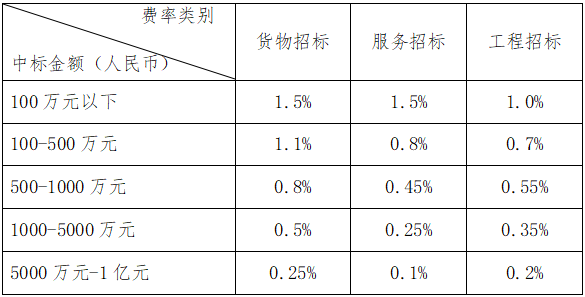 ②招标代理服务收费按差额定率累进法计算。例如：某工程招标项目中标金额为6000万元，计算招标服务费如下： 100万元×1.0%=1万元(500－100)万元×0.7%=2.8万元(1000－500)万元×0.55%=2.75万元(5000－1000)万元×0.35%=14万元(6000－5000)万元 ×0.2%=2万元合计收费=1＋2.8+2.75+14+2=22.55万元收款单位：四川成与诚招标代理有限公司开 户 行：中信银行股份有限公司成都高升路支行银行账号：811100101270065642217送样提醒本项目不涉及样品。18承诺提醒关于供应商依法缴纳税收和社会保障资金的相关承诺，项目采购活动结束后，采购人或采购代理机构如有必要将核实供应商所作承诺真实性，如提供虚假承诺将报告监管部门严肃追究法律责任。19联合体（实质性要求）☑ 本项目不允许联合体参加    □ 本项目允许联合体参加20现场考察或标前答疑会本项目不组织。21温馨提示供应商需准备全流程所必需的硬件设备包括电脑（版本 win7 64位及以上）、麦克风、摄像头、CA证书等。建议使用同一台电脑完成投标、评标相关事宜，推荐安装 chrome 浏览器，且解密CA必须和加密CA为同一把。序号服务内容服务内容服务期限报价（万元）123合  计(万元)合  计(万元)合  计(万元)合  计(万元)投标总价投标总价人民币大写：（人民币小写：万元）人民币大写：（人民币小写：万元）人民币大写：（人民币小写：万元）序号服务内容单项价格（单位：万元）123…总    价(万元)总    价(万元)序号包号招标要求投标应答投标人名称注册地址邮政编码联系方式联系人电话联系方式传真网址组织结构法定代表人/单位负责人姓名技术职称电话电话技术负责人姓名技术职称电话电话成立时间员工总人数：员工总人数：员工总人数：员工总人数：员工总人数：企业资质等级其中项目经理项目经理营业执照号其中高级职称人员高级职称人员注册资金其中中级职称人员中级职称人员开户银行其中初级职称人员初级职称人员账号其中技工技工经营范围备注年份用户名称项目名称完成时间合同金额是否通过验收是否通过验收备注序号包号 招标文件条目号招标文件要求投标文件应答类别职务姓名职称常住地资格证明（附复印件）资格证明（附复印件）资格证明（附复印件）资格证明（附复印件）类别职务姓名职称常住地证书名称级别证号专业管理人员管理人员管理人员技术人员技术人员技术人员售后服务人员售后服务人员资格性审查资格性审查资格性审查资格性审查序号第四章  投标人和投标产品的资格、资质性及其他类似效力要求资格审查要求要求说明11、满足《中华人民共和国政府采购法》第二十二条规定；1.1具有独立承担民事责任的能力。（注：①供应商若为企业法人：提供“统一社会信用代码营业执照”；未换证的提供“营业执照、税务登记证、组织机构代码证或三证合一的营业执照”；②若为事业法人：提供“统一社会信用代码法人登记证书”；未换证的提交“事业法人登记证书、组织机构代码证”；③若为其他组织：提供“对应主管部门颁发的准许执业证明文件或营业执照”；④若为自然人：提供“身份证明材料”。以上均提供复印件）；投标人按照要求上传证明材料，采购人或者采购代理机构根据上传内容对投标人的资格进行审查。11、满足《中华人民共和国政府采购法》第二十二条规定；1.2、具备良好商业信誉的证明材料（可提供承诺函，格式详见第三章）注：供应商在参加政府采购活动前，被纳入法院、工商行政管理部门、税务部门、银行认定的失信名单且在有效期内，或者在前三年政府采购合同履约过程中及其他经营活动履约过程中未依法履约被有关行政部门处罚（处理）的，本项目不认定其具有良好的商业信誉。投标人按照要求上传证明材料，采购人或者采购代理机构根据上传内容对投标人的资格进行审查。11、满足《中华人民共和国政府采购法》第二十二条规定；1.3、具备健全的财务会计制度的证明材料；｛注：①可提供2019或2020年度经审计的财务报告复印件（包含审计报告和审计报告中所涉及的财务报表和报表附注），②也可提供2019或2020年度供应商内部的财务报表复印件（（至少包含资产负债表），③也可提供截至投标文件递交截止日一年内银行出具的资信证明（复印件），④供应商注册时间截至投标文件递交截止日不足一年的，也可提供加盖工商备案主管部门印章的公司章程复印件。｝投标人按照要求上传证明材料，采购人或者采购代理机构根据上传内容对投标人的资格进行审查。11、满足《中华人民共和国政府采购法》第二十二条规定；1.4、具有依法缴纳税收和社会保障资金的良好记录（可提供承诺函，格式详见第三章）；投标人按照要求上传证明材料，采购人或者采购代理机构根据上传内容对投标人的资格进行审查。11、满足《中华人民共和国政府采购法》第二十二条规定；1.5、具备履行合同所必需的设备和专业技术能力的证明材料（可提供承诺函，格式详见第三章）；投标人按照要求上传证明材料，采购人或者采购代理机构根据上传内容对投标人的资格进行审查。11、满足《中华人民共和国政府采购法》第二十二条规定；1.6、参加政府采购活动前3年内在经营活动中没有重大违法记录的承诺函（格式详见第三章）；注：“参加本次政府采购活动前三年内，在经营活动中没有重大违法记录”中的重大违法记录，即因违法经营受到刑事处罚或者责令停产停业、吊销许可证或者执照、较大数额罚款等行政处罚，其中较大数额罚款的具体金额标准是指：若采购项目所属行业行政主管部门对较大数额罚款金额标准有明文规定的，以所属行业行政主管部门规定的较大数额罚款金额标准为准；若采购项目所属行业行政主管部门对较大数额罚款金额标准未明文规定的，以四川省人民政府规定的行政处罚罚款听证金额标准为准。投标人按照要求上传证明材料，采购人或者采购代理机构根据上传内容对投标人的资格进行审查。11、满足《中华人民共和国政府采购法》第二十二条规定；1.7、具备法律、行政法规规定的其他条件的证明材料（可提供承诺函，格式详见第三章）；投标人按照要求上传证明材料，采购人或者采购代理机构根据上传内容对投标人的资格进行审查。22、落实政府采购政策需满足的资格要求：本项目预留份额面向中小企业采购（监狱企业、残疾人福利性单位均视同小微企业），若以合同分包形式参加的，分包意向协议中中小企业合同金额应当达到合同总金额30%。2.落实政府采购政策需满足的资格要求：本项目预留份额面向中小企业采购（监狱企业、残疾人福利性单位均视同小微企业），若以合同分包形式参加的，分包意向协议中中小企业合同金额应当达到合同总金额30%。[提供中小企业声明函或残疾人福利性单位声明函或由省级以上监狱管理局、戒毒管理局(含新疆生产建设兵团)出具的属于监狱企业的证明文件；若以合同分包形式参加的同时提供分包意向协议，并载明分包承担主体分包履行的具体内容、金额或者比例。）投标人按照要求上传证明材料，采购人或者采购代理机构根据上传内容对投标人的资格进行审查。33、本项目的特定资格要求：3.1投标人具有国家测绘地理信息行政主管部门颁发的测绘资质证书（地理信息系统工程为乙级及以上资质）。3.2以合同分包形式参加投标的：（1）投标人及分包承担主体各方均应当符合《政府采购法》第二十二条第一款规定的条件，并提交分包意向协议，载明分包承担主体分包履行的具体内容、金额或者比例。（2）分包承担主体按照分包意向协议分工承担分包工作的，应当具备相应资质条件。（3）投标人载明的分包承担主体不得再单独参加或者作为其他投标人的分包承担主体参加同一合同项下的政府采购活动。3.本项目的特定资格要求：3.1投标人具有国家测绘地理信息行政主管部门颁发的测绘资质证书（地理信息系统工程为乙级及以上资质）。（提供证书复印件并加盖公章）3.2以合同分包形式参加投标的：（1）投标人及分包承担主体各方均应当符合《政府采购法》第二十二条第一款规定的条件，并提交分包意向协议，载明分包承担主体分包履行的具体内容、金额或者比例。（2）分包承担主体按照分包意向协议分工承担分包工作的，应当具备相应资质条件。（3）投标人载明的分包承担主体不得再单独参加或者作为其他投标人的分包承担主体参加同一合同项下的政府采购活动。注：根据国务院办公厅关于加快推进“多证合一”改革的指导意见（国办发〔2017〕41号）等政策要求，若资格要求涉及的登记、备案等有关事项和各类证照已实行多证合一导致供应商无法提供该类证明材料的，供应商须提供“多证合一”的营业执照，并就被“多证合一”整合的相关登记、备案和各类证照的真实性作出承诺（承诺函格式详见第三章）。 投标人按照要求上传证明材料，采购人或者采购代理机构根据上传内容对投标人的资格进行审查。若涉及“多证合一”，投标人须提供“多证合一”的营业执照，并就被“多证合一”整合的相关登记、备案和各类证照的真实性作出承诺（承诺函格式详见第三章）。44、根据《关于在政府采购活动中查询及使用信用记录有关问题的通知》（财库〔2016〕125号）的要求，拒绝列入失信被执行人名单、重大税收违法案件当事人名单、政府采购严重违法失信行为记录名单中的供应商报名参加本项目的采购活动（以联合体形式参加本项目采购活动，联合体成员存在不良信用记录的，视同联合体存在不良信用记录）。4、采购人/采购代理机构通过“信用中国”网站（www.creditchina.gov.cn）、“中国政府采购网”网站（www.ccgp.gov.cn）等渠道查询供应商在采购公告发布之日前的信用记录并保存信用记录结果网页截图，拒绝列入失信被执行人名单、重大税收违法案件当事人名单、政府采购严重违法失信行为记录名单中的供应商报名参加本项目的采购活动（以联合体形式参加本项目采购活动，联合体成员存在不良信用记录的，视同联合体存在不良信用记录）。（此项由采购人或采购代理机构查询，投标人不提供证明材料）投标人可上传空白页，上传内容不作资格审查。5资质性要求：无。资质性要求：无。投标人可上传空白页，上传内容不作资格审查。6其他类似效力要求：无。其他类似效力要求：无。投标人可上传空白页，上传内容不作资格审查。包号：01标的名称所属行业包号：01智慧高新区时空数据应用系统建设软件和信息技术服务业序号阶段具体内容1项目启动了解项目建设内容，收集相关文档，分析潜在问题，准备实施方案分析项目相关重要人员，了解采购人和中标人的项目组状况，初步确定双方小组成员及初步的项目范围说明书、项目总体计划等。由项目经理申请建立项目配置管理库。双方确定实施团队人员，制定奖惩制定；对项目组进行相关培训。2需求调研与分析制定需求调研计划、编写需求调研模版、填写调研过程记录、根据需求调研记录编写需求分析报告、为采购人讲解需求分析报告并补充采购人需求、采购人对需求分析进行签字确认。3总体设计根据项目总体方案与需求分析文档进行时空大数平台总体设计和平台软件各系统功能界定，编写项目总体设计。4标准规范建设包含数据建库规范、服务规范和平台运行管理机制。5支撑环境建设基于现有的1套SuperMap标准版桌面GIS，1套SuperMap组件包括空间数据库、空间分析、网络分析等组件，1套SuperMap服务GIS标准版加三维拓展模块,和时空数据管理系统以及展示系统，开发本次应用系统。本次服务器和数据库等利旧。6时空大数据建设完成基础时空数据、公共专题数据、物联网实时感知数据、互联网在线抓取数据处理、时空化、建库、入库、发布工作。7平台软件开发完成时空大数据平台系统、建设项目分布系统、用地报征审批系统部署与定制开发，支持外部系统对接等工作。8系统测试进行系统部署与测试工作。9项目预验收项目预验收。10系统试运行系统试运行、试运行问题记录、试运行问题修改。11用户培训进行系统管理员用户手册编写、进行统运行与维护软件用户手册编写、集中组织进行系统运行与维护软件管理员培训、集中组织进行系统运行与维护软件用户操作培训。12项目终验项目最终验收。13项目维护服务系统日常运行与维护。符合性审查表符合性审查表符合性审查表符合性审查表序号招标文件条目、实质性要求及无效投标情形要求说明1招标文件第二章一、投标人须知附表序号1采购预算、最高限价：本项目采购预算为212.2万元超过采购预算的投标为无效投标。本项目最高限价为212.2万元超过最高限价的报价为无效投标。投标人按照招标文件第三章格式2-4填写。评标委员会对上传内容按照招标文件要求进行评审。2招标文件第二章一、投标人须知附表序号2不正当竞争预防措施：评标委员会认为投标人的报价明显低于其他通过符合性审查投标人的报价，有可能影响产品质量或者不能诚信履约的，应当要求其在评标现场合理的时间内提供书面说明，必要时提交相关证明材料；投标人不能证明其报价合理性的，评标委员会应当将其作为无效投标处理。注：投标人提交的书面说明、相关证明材料（如涉及），应当加盖投标人（法定名称）电子印章，在评标委员会要求的时间内通过政府采购云平台进行递交，否则无效（给予供应商澄清、说明的时间不得少于30分钟，供应商已明确表示澄清、说明完毕的除外）。如因系统故障（包括组织场所停电、断网等）导致系统无法使用的，由投标人按评标委员会的要求进行澄清或者说明。上传空白页即可，不对本项上传的材料作符合性审查。若有需要请按评标委员会要求提供书面说明、相关证明材料（如涉及）。3招标文件第二章一、投标人须知附表序号3进口产品：本项目招标文件中未载明“允许采购进口产品”的产品，视为拒绝进口产品参与竞争，供应商以进口产品投标时，将按无效投标处理。载明“允许采购进口产品”的产品，不限制国产产品参与竞争。上传空白页即可，不对本项上传的材料作符合性审查。评标委员会根据投标产品响应情况评审。4招标文件第二章一、投标人须知附表序号5节能、环保及无线局域网产品政府采购政策：一、节能、环保产品政府采购政策：根据《财政部 发展改革委 生态环境部 市场监管总局关于调整优化节能产品、环境标志产品政府采购执行机制的通知》（财库〔2019〕9号）相关要求，依据品目清单和认证证书实施政府优先采购和强制采购。本项目采购的产品属于品目清单范围的，依据国家确定的认证机构出具的、处于有效期之内的节能产品、环境标志产品认证证书，对获得证书的产品实施政府优先采购或强制采购。本项目采购的产品属于品目清单强制采购范围的，供应商应按上述要求提供产品认证证书复印件并加盖供应商单位公章，否则投标无效。若不涉及上传空白页即可，若涉及按照要求提供证明材料，评标委员会根据上传内容进行评审。5招标文件第二章一、投标人须知附表序号9合同分包：□本项目不接受合同分包。☑本项目接受合同分包，具体要求如下：1.投标人根据招标文件的规定和采购项目的实际情况，拟在中标后将中标项目的非主体、非关键性工作分包的，应当在投标文件中载明分包承担主体，分包承担主体应当具备相应资质条件且不得再次分包。分包供应商履行的分包项目的品牌、规格型号及技术要求等，必须与中标的一致。2.分包履行合同的部分应当为采购项目的非主体、非关键性工作，不属于中标人的主要合同义务。本项目可以分包履行的具体内容是：三维建模，金额或者比例：不低于30%。按照要求上传证明材料。评标委员会根据招标文件要求进行评审。6招标文件第二章一、投标人须知附表序号19联合体：☑本项目不允许联合体参加    □本项目允许联合体参加上传空白页即可，不对本项上传的材料作符合性审查。评标委员会根据招标文件要求进行评审。7招标文件第二章4.投标费用：投标人参加投标的有关费用由投标人自行承担。投标人按照招标文件第三章格式2-3填写，评标委员会根据上传内容进行评审。8招标文件第二章5.充分、公平竞争保障措施：5.1 利害关系供应商处理。单位负责人为同一人或者存在直接控股、管理关系的不同供应商不得参加同一合同项下的政府采购活动。采购项目实行资格预审的，单位负责人为同一人或者存在直接控股、管理关系的不同供应商可以参加资格预审，但只能由供应商确定其中一家符合条件的供应商参加后续的政府采购活动，否则，其投标文件作为无效处理。5.2 前期参与供应商处理。为采购项目提供整体设计、规范编制或者项目管理、监理、检测等服务的供应商，不得再参加该采购项目的其他采购活动。供应商为采购人、采购代理机构在确定采购需求、编制采购文件过程中提供咨询论证，其提供的咨询论证意见成为采购文件中规定的供应商资格条件、技术服务商务要求、评标因素和标准、政府采购合同等实质性内容条款的，视同为采购项目提供规范编制。5.3 利害关系代理人处理。2家以上的供应商不得在同一合同项下的采购项目中，同时委托同一个自然人、同一家庭的人员、同一单位的人员作为其代理人，否则，其投标文件作为无效处理。投标人按照招标文件第三章格式2-3填写，评标委员会根据上传内容进行评审。9招标文件第二章10．计量单位：除招标文件中另有规定外，本次采购项目所有合同项下的投标均采用国家法定的计量单位。上传空白页即可，不对本项上传的材料作符合性审查，评标委员会根据投标文件评审。10招标文件第二章11. 投标货币：本次招标项目的投标均以人民币报价。上传空白页即可，不对本项上传的材料作符合性审查，评标委员会根据投标文件评审。11招标文件第二章13. 知识产权：13.1 投标人应保证在本项目使用的任何产品和服务（包括部分使用）时，不会产生因第三方提出侵犯其专利权、商标权或其它知识产权而引起的法律和经济纠纷，如因专利权、商标权或其它知识产权而引起法律和经济纠纷，由投标人承担所有相关责任。13.2 采购人享有本项目实施过程中产生的知识成果及知识产权。13.3 投标人如欲在项目实施过程中采用自有知识成果，投标人需提供开发接口和开发手册等技术文档，并承诺提供无限期技术支持，采购人享有永久使用权（含采购人委托第三方在该项目后续开发的使用权）。13.4 如采用投标人所不拥有的知识产权，则在投标报价中必须包括合法获取该知识产权的相关费用。 投标人按照招标文件第三章格式2-3填写，评标委员会根据上传内容进行评审。12招标文件第二章14．投标文件的组成，其他响应性投标文件（一）报价部分：2、本次招标报价要求：（1）投标人的报价是投标人响应招标项目要求的全部工作内容的价格体现，包括投标人完成本项目所需的一切费用。投标人按照招标文件第三章格式2-3填写，评标委员会根据上传内容进行评审。13招标文件第二章14．投标文件的组成，其他响应性投标文件（一）报价部分：（1）本次招标报价要求：（2）投标人每种服务只允许有一个报价，并且在合同履行过程中是固定不变的，任何有选择或可调整的报价将不予接受，并按无效投标处理。上传空白页即可，评标委员会根据投标文件并按照招标文件要求进行评审。14招标文件第二章16．投标有效期：16.1 本项目投标有效期为投标截止时间届满后90天（投标有效期从提交投标文件的截止之日起算）。投标人投标文件中必须载明投标有效期，投标文件中载明的投标有效期可以长于招标文件规定的期限，但不得短于招标文件规定的期限。否则，其投标文件将作为无效投标处理。16.2 因不可抗力事件，采购人可于投标有效期届满之前与投标人协商延长投标有效期。投标人拒绝延长投标有效期的，不得再参与该项目后续采购活动，但由此给投标人造成的损失，采购人可以自主决定是否可以给予适当补偿。投标人同意延长投标有效期的，不能修改投标文件。 16.3 因采购人采购需求作出必要调整，采购人可于投标有效期届满之前与投标人协商延长投标有效期。投标人拒绝延长投标有效期的，不得再参与该项目后续采购活动，但由此给投标人造成的损失，采购人应当予以赔偿或者合理补偿。投标人同意延长投标有效期的，不能修改投标文件。投标人按照招标文件第三章格式2-2填写，评标委员会根据上传内容评审。15招标文件第二章17．投标文件的制作和签章、加密：17.2 资格性投标文件、其他响应性投标文件封面均应加盖投标人（法定名称）电子印章，不得使用投标人专用章（如经济合同章、投标专用章等）或下属单位印章代替。上传空白页即可，不对本项上传的材料作符合性审查。16招标文件第二章27.合同分包：27.1本项目合同接受分包与否，以“投标人须知附表”勾选项为准。27.2 中小企业依据《政府采购促进中小企业发展管理办法》（财库〔2020〕46号）规定的政策获取政府采购合同后，小型、微型企业不得分包或转包给大型、中型企业，中型企业不得分包或转包给大型企业。投标人按照招标文件第三章格式2-3填写，评标委员会根据上传内容评审。17招标文件第二章28.合同转包：本采购项目严禁中标人将任何政府采购合同义务转包。本项目所称转包，是指中标人将政府采购合同义务转让给第三人，并退出现有政府采购合同当事人双方的权利义务关系，受让人（即第三人）成为政府采购合同的另一方当事人的行为。中标人转包的，视同拒绝履行政府采购合同义务，将依法追究法律责任。投标人按照招标文件第三章格式2-3填写，评标委员会根据上传内容评审。18招标文件第二章30. 履约保证金：30.1 中标人应在合同签订之前交纳招标文件规定数额的履约保证金。30.2 如果中标人在规定的合同签订时间内，没有按照招标文件的规定交纳履约保证金，且又无正当理由的，将视为放弃中标。投标人按照招标文件第三章格式2-3填写，评标委员会根据上传内容评审。19招标文件第二章38：投标人有下列情形之一的，视为投标人串通投标，其投标无效：（1）不同投标人的投标文件由同一单位或者个人编制；（2）不同投标人委托同一单位或者个人办理投标事宜；（3）不同投标人的投标文件载明的项目管理成员或者联系人员为同一人；（4）不同投标人的投标文件异常一致或者投标报价呈规律性差异；（5）不同投标人的投标文件相互混装；（6）不同投标人的投标保证金从同一单位或者个人的账户转出。上传空白页即可，评标委员会根据投标文件并按照招标文件要求进行评审。20招标文件第二章41：国家或行业主管部门对采购产品的技术标准、质量标准和资格资质条件等有强制性规定的，必须符合其要求。投标人按照招标文件第三章格式2-3填写，评标委员会根据上传内容评审。21招标文件第七章3.2.3：（一）投标文件组成明显不符合招标文件的规定要求，影响评标委员会评判的；（二）投标文件未按招标文件第二章17.2要求盖电子印章的；上传空白页即可，评标委员会根据投标文件按照招标文件第七章3.2.3第（一）、（二）项进行评审。22招标文件第六章“二、商务要求”的实质性要求：详见商务要求第1-8条投标人按照招标文件第三章格式2-6填写，评标委员会根据上传内容评审。序号评分因素权重分值评分依据说明1报价10分满足招标文件要求且投标价格最低的报价为基准价，其价格分为满分。其他投标人的价格分统一按照下列公式计算：报价得分=(基准价／报价)×10共同评分因素2服务要求10分招标文件第六章“三、服务要求”中“▲”条款共1条，一般条款共13条。完全满足上述条款没有负偏离得满分10分。低于招标文件要求的（负偏离），“▲”条款每一项扣3.5分，最多扣3.5分；一般条款每一项扣0.5分，最多扣6.5分。本项总分扣完为止。注：①针对服务要求条款的响应，如果招标文件第六章“技术服务要求”条款对佐证材料有要求的应按要求提供，否则对应条款将视为不满足。②一般条款指未标注“★”或“▲”的条款。③“★”条款是本项目的实质性要求，投标人未全部满足的按照无效投标处理，不再用于打分。技术类评分因素(投标人须认真核实所有技术支持资料，并对其在投标文件中提供的技术支持资料的真实性负责，并承担由此带来的一切法律责任和后果。）3技术服务方案11分现状与需求分析：1、对项目现状进行分析描述，包括：①智慧高新时空大数据平台的总体技术架构、②系统功能模块、③部署运行模式；以上3项内容齐全的得6分，每缺少一个部分扣2分；内容描述存在不完整、前后矛盾、不符合项目及当地实际情况中任何一种情形或其他不足之处的，每有一处扣1分，每项最多扣2分。2、提供针对本项目业务、功能、支撑环境等的需求分析,包括：①智慧高新时空大数据平台信息化存在问题、②政策需求、③系统需求、④数据需求、⑤用户需求和其他需求；以上5项内容齐全的得5分，每缺少一个部分扣1分；内容描述存在不完整、前后矛盾、不符合项目及当地实际情况中任何一种情形或其他不足之处的，每有一处扣0.5分，每项最多扣1分。（注：其他不足之处是指内容照抄照搬、凭空编造、科学原理错误以及不可能实现的夸大情形等。）技术类评分因素3技术服务方案14分总体方案与技术设计：1、对项目总体方案进行描述，包括：①技术大纲、②总体架构、③任务、④技术路线、⑤工作内容；以上5项内容齐全的得5分，每缺少一个部分扣1分；内容描述存在不完整、前后矛盾、不符合项目及当地实际情况中任何一种情形或其他不足之处的，每有一处扣0.5分，每项最多扣1分。2、对能和智慧高新时空大数据平台实现对接的技术线路进行描述，包括：①具有良好的兼容性与扩展性、②能提供地理信息应用分析的动态图形化、③地理要素三维线型实现等关键技术问题及解决方案；以上3项内容齐全的得6分，每缺少一个部分扣2分；内容描述存在不完整、前后矛盾、不符合项目及当地实际情况中任何一种情形或其他不足之处的，每有一处扣1分，每项最多扣2分。（提供相关证明材料复印件并加盖公章）3、对技术方案进行描述，包括：①与倾斜摄影测量数据处理软件、②数据库、③操作系统，都具有良好的兼容性；以上3项内容齐全的得3分，每缺少一个部分扣1分；内容描述存在不完整、前后矛盾、不符合项目及当地实际情况中任何一种情形或其他不足之处的，每有一处扣0.5分，每项最多扣1分。（提供相关兼容性证明复印件并加盖公章）（注：其他不足之处是指内容照抄照搬、凭空编造、科学原理错误以及不可能实现的夸大情形等。）技术类评分因素3技术服务方案6分时空大数据：1、根据招标文件要求，对时空大数据扩展建设内容进行描述，包括：①数据库设计、②信息资源目录建设方案、③部署逻辑；以上3项内容齐全的得6分，每缺少一个部分扣2分；内容描述存在不完整、前后矛盾、不符合项目及当地实际情况中任何一种情形或其他不足之处的，每有一处扣1分，每项最多扣2分。（注：其他不足之处是指内容照抄照搬、凭空编造、科学原理错误以及不可能实现的夸大情形等。）技术类评分因素3技术服务方案3分应用系统建设：1、根据招标文件要求的系统及功能模块，对应用系统建设内容进行描述，包括：①建设项目分布系统、②用地报征审批系统、③各项之间关联性描述；以上3项内容齐全的得3分，每缺少一个部分扣1分；内容描述存在不完整、前后矛盾、不符合项目及当地实际情况中任何一种情形或其他不足之处的，每有一处扣0.5分，每项最多扣1分。（注：其他不足之处是指内容照抄照搬、凭空编造、科学原理错误以及不可能实现的夸大情形等。）技术类评分因素3技术服务方案2分标准规范：1、根据招标文件的要求，对标准规范进行描述，包括：①提供标准规范建设思路、②清晰描述每类规范的范围定义和主要内容；以上2项内容齐全的得2分，每缺少一个部分扣1分；内容描述存在不完整、前后矛盾、不符合项目及当地实际情况中任何一种情形或其他不足之处的，每有一处扣0.5分，每项最多扣1分。（注：其他不足之处是指内容照抄照搬、凭空编造、科学原理错误以及不可能实现的夸大情形等。）技术类评分因素3技术服务方案2分支撑环境：1、根据招标文件的要求，对本项目需要的基础软硬件配置及网络环境结合现状进行设计，描述与分析合理可行的，得2分；内容描述存在不完整、前后矛盾、不符合项目及当地实际情况中任何一种情形或其他不足之处的，每有一处扣1分，本项最多扣2分。（注：其他不足之处是指内容照抄照搬、凭空编造、科学原理错误以及不可能实现的夸大情形等。）技术类评分因素4项目管理与实施方案5分对项目管理与实施方案进行描述，包括：①项目实施进度安排合理、②有明确的人员安排、③项目施工计划和项目进度甘特图、④合理的项目管理制度、⑤合理的质量保障措施；以上5项内容齐全的得5分，每缺少一个部分扣1分；内容描述存在不完整、前后矛盾、不符合项目及当地实际情况中任何一种情形或其他不足之处的，每有一处扣0.5分，每项最多扣1分。（注：其他不足之处是指内容照抄照搬、凭空编造、科学原理错误以及不可能实现的夸大情形等。）技术类评分因素4项目管理与实施方案3分制定详细的培训方案，可操作性强，培训方案应包括：①培训对象、②培训地点、③培训目标、④培训内容、⑤培训方式、⑥反馈与考核；以上6项内容齐全的得3分，每缺少一个部分扣0.5分；内容描述存在不完整、前后矛盾、不符合项目及当地实际情况中任何一种情形或其他不足之处的，每有一处扣0.25分，每项最多扣0.5分。（注：其他不足之处是指内容照抄照搬、凭空编造、科学原理错误以及不可能实现的夸大情形等。）技术类评分因素5人员配置8分1、项目经理具有测绘类高级工程师及以上职称的,得3分。2、项目技术负责人同时具有系统架构师（高级）和系统分析师（高级）证书的得3分，否则不得分。3、项目实施人员具有人力资源和社会保障局颁发的信息系统项目管理师（高级）和PMP（项目管理专业人员证书）证书的，每有一名得0.5分，最多得2分。（提供劳动合同或在职证明复印件与证书复印件并加盖公章，不提供不得分，同一人不能重复得分）共同评分因素6履约能力8分投标人承接过时空大数据系统建设类似项目建设案例并通过验收的，每个得0.5分，最多得8分。（提供合同及验收报告复印件并加盖公章）共同评分因素（同一案例不能重复得分）6履约能力4分投标人承接过分布系统、用地报征审批系统、信息共享、时空数据建库以及三维建模等类似应用系统案例并通过验收的，每个得0.5分，最高得4分。（提供合同及验收报告复印件并加盖公章）共同评分因素（同一案例不能重复得分）7综合实力6分1、参与国家时空大数据与云平台技术大纲修订的，得2分。（提供相关证明材料复印件并加盖公章）2、具有时空大数据与共享交换云平台、时空大数据处理与挖掘等相关的系统产品，可进行定制开发，每具有一个得2分，最多得4分。（提供软件著作权复印件并加盖公章）共同评分因素7综合实力4分具有质量管理体系认证证书、IT服务管理体系认证证书、环境管理体系认证证书、职业健康安全管理体系认证证书的，每具有一个得1分，本项最多得4分，不提供不得分。（提供相关证书复印件并加盖公章）共同评分因素7综合实力3分具备支持基于现有GIS平台产品开发相关应用系统技术实力的，得3分。（提供相关技术支撑证明材料：基于现有GIS平台开发的应用系统合同和验收合格证明，并加盖公章）共同评分因素7综合实力1分具有地理信息类国家标准规范编制能力的，得1分。（提供相关证明材料复印件并加盖公章）共同评分因素